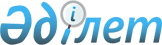 О внесении изменений в приказ Министра образования и науки Республики Казахстан от 8 ноября 2012 года № 500 "Об утверждении типовых учебных планов начального, основного среднего, общего среднего образования Республики Казахстан"Приказ Министра просвещения Республики Казахстан от 8 февраля 2024 года № 27. Зарегистрирован в Министерстве юстиции Республики Казахстан 8 февраля 2024 года № 33984
      Примечание ИЗПИ!Вводится в действие с 01.09.2024.
      ПРИКАЗЫВАЮ:
      1. Внести в приказ Министра образования и науки Республики Казахстан от 8 ноября 2012 года № 500 "Об утверждении типовых учебных планов начального, основного среднего, общего среднего образования Республики Казахстан" (зарегистрированный в Реестре государственной регистрации нормативных правовых актов под № 8170) следующие изменения:
       приложения 1, 2, 3, 4 и 5 к указанному приказу изложить в новой редакции согласно приложениям 1, 2, 3, 4 и 5 к настоящему приказу;
       приложения 11, 12, 13, 14 и 15 к указанному приказу изложить в новой редакции согласно приложениям 6, 7, 8, 9 и 10 к настоящему приказу;
       приложения 61 и 62 к указанному приказу изложить в новой редакции согласно приложениям 11 и 12 к настоящему приказу;
       приложения 77 и 78 к указанному приказу изложить в новой редакции согласно приложениям 13 и 14 к настоящему приказу;
       приложение 103 указанному приказу изложить в новой редакции согласно приложению 15 к настоящему приказу.
      2. Комитету среднего образования Министерства просвещения Республики Казахстан в установленном законодательством Республики Казахстан порядке обеспечить:
      1) государственную регистрацию настоящего приказа в Министерстве юстиции Республики Казахстан;
      2) размещение настоящего приказа на интернет-ресурсе Министерства просвещения Республики Казахстан после его официального опубликования;
      3) в течение десяти рабочих дней после государственной регистрации настоящего приказа представление в Юридический департамент Министерства просвещения Республики Казахстан сведений об исполнении мероприятий, предусмотренных подпунктами 1) и 2) настоящего пункта.
      3. Контроль за исполнением настоящего приказа возложить на курирующего вице-министра просвещения Республики Казахстан.
      4. Настоящий приказ вводится в действие с 1 сентября 2024 года и подлежит официальному опубликованию.
      "СОГЛАСОВАН"Министерство культуры и информацииРеспублики Казахстан
      "СОГЛАСОВАН"Министерство туризма и спортаРеспублики Казахстан Типовой учебный план начального образования
для классов с казахским языком обучения Типовой учебный план начального образования
для классов с русским языком обучения Типовой учебный план начального образования для классов с уйгурским/узбекским/таджикским языком обучения Типовой учебный план начального образования для обучающихся с особыми образовательными потребностями с казахским языком обучения Глава 1. Типовой учебный план начального образования для неслышащих учащихся с казахским языком обучения Глава 2. Типовой учебный план начального образования для слабослышащих, позднооглохших учащихся с казахским языком обучения Глава 3. Типовой учебный план начального образования для незрячих и слабовидящих учащихся с казахским языком обучения Глава 4. Типовой учебный план начального образования для учащихся с нарушением опорно-двигательного аппарата с казахским языком обучения Глава 5. Типовой учебный план начального образования для учащихся с тяжелыми нарушениями речи с казахским языком обучения Глава 6. Типовой учебный план начального образования для учащихся с задержкой психического развития с казахским языком обучения Глава 7. Типовой учебный план начального образования для учащихся легкими нарушениями интеллекта с казахским языком обучения Глава 8. Типовой учебный план начального образования для учащихся с умеренными нарушениями интеллекта с казахским языком обучения Глава 9. Типовой учебный план начального образования для индивидуального бесплатного обучения на дому с казахским языком обучения (по специальным учебным программам) Глава 10. Типовой учебный план начального образования для индивидуального бесплатного обучения на дому учащихся с легкими нарушениями интеллекта с казахским языком обучения Глава 11. Типовой учебный план начального образования для индивидуального бесплатного обучения на дому учащихся с умеренными нарушениями интеллекта с казахским языком обучения Типовой учебный план начального образования для учащихся с особыми образовательными потребностями с русским языком обучения Глава 1. Типовой учебный план начального образования для неслышащих учащихся с русским языком обучения Глава 2. Типовой учебный план начального образования для слабослышащих, позднооглохших учащихся с русским языком обучения Глава 3. Типовой учебный план начального образования для незрячих и слабовидящих учащихся с русским языком обучения Глава 4. Типовой учебный план начального образования для учащихся с нарушением опорно-двигательного аппарата русским языком обучения Глава 5. Типовой учебный план начального образования для учащихся с тяжҰлыми нарушениями речи с русским языком обучения Глава 6. Типовой учебный план начального образования для учащихся с задержкой психического развития с русским языком обучения Глава 7. Типовой учебный план начального образования для учащихся с легкими нарушениями интеллекта с русским языком обучения Глава 8. Типовой учебный план начального образования для учащихся с умеренными нарушениями интеллекта с русским языком обучения Глава 9. Типовой учебный план начального образования для индивидуального бесплатного обучения на дому с русским языком обучения (по специальным учебным программам) Глава 10. Типовой учебный план начального образования для индивидуального бесплатного обучения на дому учащихся с легкими нарушениями интеллекта с русским языком обучения Глава 11. Типовой учебный план начального образования для индивидуального бесплатного обучения на дому учащихся с умеренными нарушениями интеллекта с русским языком обучения Типовой учебный план начального образования для классов с казахским языком обучения (с сокращением учебной нагрузки) Типовой учебный план начального образования для классов с русским языком обучения (с сокращением учебной нагрузки) Типовой учебный план начального образования для классов с уйгурским/ узбекским/ таджикским языком обучения (с сокращением учебной нагрузки) Типовой учебный план начального образования для гимназических классов с казахским языком обучения (с сокращением учебной нагрузки) Типовой учебный план начального образования для гимназических классов с русским языком обучения (с сокращением учебной нагрузки) Типовой учебный план начального образования для специализированных организаций образования с казахским языком обучения Типовой учебный план начального образования для специализированных организаций образования с русским языком обучения Типовой учебный план общего среднего образования для специализированных музыкальных школ-интернатов и специализированных школ в сфере искусств с казахским языком обучения Типовой учебный план общего среднего образования для специализированных музыкальных школ-интернатов и специализированных школ в сфере искусств с русским языком обучения Типовой учебный план начального образования для гимназических классов с уйгурским/ узбекским/таджикским языком обучения (с сокращением учебной нагрузки)
					© 2012. РГП на ПХВ «Институт законодательства и правовой информации Республики Казахстан» Министерства юстиции Республики Казахстан
				
      Министр просвещенияРеспублики Казахстан

Г. Бейсембаев
Приложение 1 к приказу
Министр просвещения
Республики Казахстан
от 8 февраля 2024 года № 27Приложение 1 к приказу
Министра образования и науки
Республики Казахстан
от 8 ноября 2012 года № 500
№
Образовательные области и учебные предметы
Количество часов в неделю по классам
Количество часов в неделю по классам
Количество часов в неделю по классам
Количество часов в неделю по классам
Общая нагрузка, часы
Общая нагрузка, часы
№
Образовательные области и учебные предметы
1
2
3
4
недельная
годовая
Инвариантный компонент
Инвариантный компонент
Инвариантный компонент
Инвариантный компонент
Инвариантный компонент
Инвариантный компонент
Инвариантный компонент
Инвариантный компонент
Язык и литература
6
9
11
11
37
1252
1
Әліппе, Ана тілі
6
-
-
-
6
198
2
Қазақ тілі
-
4
4
4
12
408
3
Литературное чтение
-
3
3
3
9
306
4
Русский язык
2
2
2
6
204
5
Иностранный язык
2
2
4
136
Математика, информатика
4,5
5
6
6
21,5
726,5
6
Математика
4
4
5
5
18
608
7
Цифровая грамотность
0,5
1
1
1
3,5
118,5
Естествознание
1
1
1
2
5
169
8
Естествознание
1
1
1
2
5
169
Человек и общество
1
1
1
1
4
135
9
Познание мира
1
1
1
1
4
135
Технология и искусство
3
3
3
2
11
371
10
Музыка
1
1
1
1
4
135
11
Художественный труд
1
1
34
12
Трудовое обучение
1
1
1
3
101
13
Изобразительное искусство
1
1
1
3
101
Физическая культура
3
3
3
3
12
405
14
Физическая культура
3
3
3
3
12
405
Инвариантная учебная нагрузка
Инвариантная учебная нагрузка
18,5
22
25
25
90,5
3058,5
Вариативный компонент
Вариативный компонент
Вариативный компонент
Вариативный компонент
Вариативный компонент
Вариативный компонент
Вариативный компонент
Вариативный компонент
Индивидуальные и групповые занятия развивающего характера
Индивидуальные и групповые занятия развивающего характера
1
2
1
1
5
169
Вариативная учебная нагрузка
Вариативная учебная нагрузка
1
2
1
1
5
169
Максимальная учебная нагрузка
Максимальная учебная нагрузка
19,5
24
26
26
95,5
3227,5Приложение 2 к приказу
Министр просвещения
Республики Казахстан
от 8 февраля 2024 года № 27Приложение 2 к приказу
Министра образования и науки
Республики Казахстан
от 8 ноября 2012 года № 500
№
Образовательные области и учебные предметы
Количество часов в неделю по классам
Количество часов в неделю по классам
Количество часов в неделю по классам
Количество часов в неделю по классам
Общая нагрузка, часы
Общая нагрузка, часы
№
Образовательные области и учебные предметы
1
2
3
4
недельная
годовая
Инвариантный компонент
Инвариантный компонент
Инвариантный компонент
Инвариантный компонент
Инвариантный компонент
Инвариантный компонент
Инвариантный компонент
Инвариантный компонент
Язык и литература
8
10
12
13
43
1454
1
Букварь, Обучение грамоте
6
-
-
-
6
198
2
Русский язык
-
4
4
4
12
408
3
Литературное чтение
-
3
3
3
9
306
4
Казахский язык
2
3
3
4
12
406
5
Иностранный язык
2
2
4
136
Математика и информатика
4,5
5
6
6
21,5
726,5
6
Математика
4
4
5
5
18
608
7
Цифровая грамотность
0,5
1
1
1
3,5
118,5
Естествознание
1
1
1
2
5
169
8
Естествознание
1
1
1
2
5
169
Человек и общество
1
1
1
1
4
135
9
Познание мира
1
1
1
1
4
135
Технология и искусство
3
3
3
2
11
371
10
Музыка
1
1
1
1
4
135
11
Художественный труд
1
1
34
12
Трудовое обучение
1
1
1
3
101
13
Изобразительное искусство
1
1
1
3
101
Физическая культура
3
3
3
3
12
405
14
Физическая культура
3
3
3
3
12
405
Инвариантная учебная нагрузка
Инвариантная учебная нагрузка
20,5
23
26
27
96,5
3260,5
Вариативный компонент
Вариативный компонент
Вариативный компонент
Вариативный компонент
Вариативный компонент
Вариативный компонент
Вариативный компонент
Вариативный компонент
Индивидуальные и групповые занятия развивающего характера
Индивидуальные и групповые занятия развивающего характера
1
1
34
Вариативная учебная нагрузка
Вариативная учебная нагрузка
1
1
34
Максимальная учебная нагрузка
Максимальная учебная нагрузка
20,5
24
26
27
97,5
3294,5Приложение 3 к приказу
Министр просвещения
Республики Казахстан
от 8 февраля 2024 года № 27Приложение 3 к приказу
Министра образования и науки
Республики Казахстан
от 8 ноября 2012 года № 500
№
Образовательные области и учебные предметы
Количество часов в неделю по классам
Количество часов в неделю по классам
Количество часов в неделю по классам
Количество часов в неделю по классам
Общая нагрузка, часы
Общая нагрузка, часы
№
Образовательные области и учебные предметы
1
2
3
4
недельная
годовая
Инвариантный компонент
Инвариантный компонент
Инвариантный компонент
Инвариантный компонент
Инвариантный компонент
Инвариантный компонент
Инвариантный компонент
Инвариантный компонент
Язык и литература
8
10
12
13
43
1454
1
Әліппе, Обучение грамоте
6
-
-
-
6
198
2
Уйгурский/узбекский/
таджикский язык
-
4
3
4
11
374
3
Литературное чтение
-
2
2
2
6
204
4
Қазақ тілі
2
2
3
3
10
338
5
Русский язык
-
2
2
2
6
204
6
Иностранный язык
-
2
2
4
136
Математика и информатика
4,5
5
6
6
21,5
726,5
7
Математика
4
4
5
5
18
608
8
Цифровая грамотность
0,5
1
1
1
3,5
118,5
Естествознание
1
1
1
2
5
169
9
Естествознание
1
1
1
2
5
169
Человек и общество
1
1
1
1
4
135
10
Познание мира
1
1
1
1
4
135
Технология и искусство
3
3
3
2
11
371
11
Музыка
1
1
1
1
4
135
12
Художественный труд
1
1
34
13
Трудовое обучение
1
1
1
3
101
14
Изобразительное искусство
1
1
1
3
101
Физическая культура
3
3
3
3
12
405
15
Физическая культура
3
3
3
3
12
405
Инвариантная учебная нагрузка
Инвариантная учебная нагрузка
20, 5
23
26
27
96, 5
3560,5
Вариативный компонент
Вариативный компонент
Вариативный компонент
Вариативный компонент
Вариативный компонент
Вариативный компонент
Вариативный компонент
Вариативный компонент
Индивидуальные и групповые занятия развивающего характера
Индивидуальные и групповые занятия развивающего характера
1
1
34
Вариативная учебная нагрузка
Вариативная учебная нагрузка
1
1
34
Максимальная учебная нагрузка
Максимальная учебная нагрузка
20, 5
24
26
27
97, 5
3294,5Приложение 4 к приказу
Министр просвещения
Республики Казахстан
от 8 февраля 2024 года № 27Приложение 4 к приказу
Министра образования и науки
Республики Казахстан
от 8 ноября 2012 года № 500
№
Образовательные области и учебные предметы
Количество часов в неделю по классам
Количество часов в неделю по классам
Количество часов в неделю по классам
Количество часов в неделю по классам
Количество часов в неделю по классам
Общая нагрузка, часы
Общая нагрузка, часы
№
Образовательные области и учебные предметы
0
1
2
3
4
нед.
год.
Инвариантный компонент
Инвариантный компонент
Инвариантный компонент
Инвариантный компонент
Инвариантный компонент
Инвариантный компонент
Инвариантный компонент
Инвариантный компонент
Инвариантный компонент
Язык и литература
8
8
8
10
10
44
1472
1
Әліппе, Ана тілі (дактильная речь, устная речь, письмо)
8
-
-
-
-
8
256
2
Әліппе, Ана тілі (развитие речи, письмо, чтение)
-
8
-
-
-
8
264
3
Қазақ тілі
-
-
4
4
4
12
408
4
Чтение
-
-
4
4
4
12
408
5
Русский язык
-
-
-
2
2
4
136
Математика и информатика
4
4
5
6
6
25
838
6
Математика
4
4
4
5
5
22
736
7
Цифровая грамотность
-
-
1
1
1
3
102
Естествознание
-
-
1
1
1
3
102
8
Естествознание 
-
-
1
1
1
3
102
Человек и общество
-
1
1
1
1
4
135
9
Познание мира
-
1
1
1
1
4
135
Технология и искусство
2
2
2
2
2
10
334
10
Музыка и ритмика
1
1
1
1
1
5
167
11
Изобразительное искусство
1
1
1
1
-
4
133
12
Художественный труд
-
-
-
-
1
1
34
Физическая культура
3
3
3
3
3
15
501
13
Адаптивная физическая культура
3
3
3
3
3
15
501
Инвариантная учебная нагрузка
Инвариантная учебная нагрузка
17
18
20
23
23
101
3382
Вариативный компонент
Вариативный компонент
Вариативный компонент
Вариативный компонент
Вариативный компонент
Вариативный компонент
Вариативный компонент
Вариативный компонент
Вариативный компонент
Предметно-практическое обучение
Предметно-практическое обучение
2
3,5
3
2
2
12,5
417,5
Вариативная учебная нагрузка
Вариативная учебная нагрузка
2
3,5
3
2
2
12,5
417,5
Максимальная учебная нагрузка
Максимальная учебная нагрузка
19
21,5
23
25
25
113,5
3799,5
Коррекционный компонент
Коррекционный компонент
Коррекционный компонент
Коррекционный компонент
Коррекционный компонент
Коррекционный компонент
Коррекционный компонент
Коррекционный компонент
Коррекционный компонент
Коррекционная ритмика
Коррекционная ритмика
1
1
1
1
1
5
167
Ознакомление с окружающим миром
Ознакомление с окружающим миром
2
1
1
-
-
4
131
Формирование произношения и развитие слухового восприятия (индивидуальные занятия)
Формирование произношения и развитие слухового восприятия (индивидуальные занятия)
18
18
18
18
18
90
3006
Обиходно-разговорная речь
Обиходно-разговорная речь
1
1
34
Жестовый язык
Жестовый язык
1
1
34
Коррекционная учебная нагрузка
Коррекционная учебная нагрузка
21
20
20
19
21
101
3372
Примечания:
Снижение часовой нагрузки уроков физической культуры и перераспределение часов допускается с учетом особенностей психофизического состояния обучающихся.
Изучение второго языка с учетом уровня речевого развития обучающихся.
Примечания:
Снижение часовой нагрузки уроков физической культуры и перераспределение часов допускается с учетом особенностей психофизического состояния обучающихся.
Изучение второго языка с учетом уровня речевого развития обучающихся.
Примечания:
Снижение часовой нагрузки уроков физической культуры и перераспределение часов допускается с учетом особенностей психофизического состояния обучающихся.
Изучение второго языка с учетом уровня речевого развития обучающихся.
Примечания:
Снижение часовой нагрузки уроков физической культуры и перераспределение часов допускается с учетом особенностей психофизического состояния обучающихся.
Изучение второго языка с учетом уровня речевого развития обучающихся.
Примечания:
Снижение часовой нагрузки уроков физической культуры и перераспределение часов допускается с учетом особенностей психофизического состояния обучающихся.
Изучение второго языка с учетом уровня речевого развития обучающихся.
Примечания:
Снижение часовой нагрузки уроков физической культуры и перераспределение часов допускается с учетом особенностей психофизического состояния обучающихся.
Изучение второго языка с учетом уровня речевого развития обучающихся.
Примечания:
Снижение часовой нагрузки уроков физической культуры и перераспределение часов допускается с учетом особенностей психофизического состояния обучающихся.
Изучение второго языка с учетом уровня речевого развития обучающихся.
Примечания:
Снижение часовой нагрузки уроков физической культуры и перераспределение часов допускается с учетом особенностей психофизического состояния обучающихся.
Изучение второго языка с учетом уровня речевого развития обучающихся.
Примечания:
Снижение часовой нагрузки уроков физической культуры и перераспределение часов допускается с учетом особенностей психофизического состояния обучающихся.
Изучение второго языка с учетом уровня речевого развития обучающихся.
№
Образовательные области и учебные предметы
Количество часов в неделю по классам
Количество часов в неделю по классам
Количество часов в неделю по классам
Количество часов в неделю по классам
Количество часов в неделю по классам
Общая нагрузка, часы
Общая нагрузка, часы
№
Образовательные области и учебные предметы
0
1
2
3
4
недельная
годовая
Инвариантный компонент
Инвариантный компонент
Инвариантный компонент
Инвариантный компонент
Инвариантный компонент
Инвариантный компонент
Инвариантный компонент
Инвариантный компонент
Инвариантный компонент
Язык и литература
7
7
10
11
11
46
1543
1
Әліппе, Ана тілі
7
7
-
-
-
14
455
2
Қазақ тілі
-
-
6
4
4
14
476
3
Литературное чтение
-
-
4
3
3
10
340
4
Русский язык 
-
-
-
2
2
4
136
5
Иностранный язык
-
-
-
2
2
4
136
Математика и информатика 
5
5,5
6
6
6
28,5
953,5
6
Математика
5
5
5
5
5
25
835
7
Цифровая грамотность
-
0,5
1
1
1
3,5
118,5
Естествознание
-
-
-
1
2
3
102
8
Естествознание
-
-
-
1
2
3
102
Человек и общество
-
1
1
1
1
4
135
9
Познание мира
-
1
1
1
1
4
135
Технология и искусство
3
3
3
3
2
14
467
10
Трудовое обучение
1
1
1
1
-
4
133
11
Изобразительное искусство
1
1
1
1
-
4
133
12
Музыка
1
1
1
1
1
5
167
13
Художественный труд
1
1
34
Физическая культура
3
3
3
3
3
15
501
14
Адаптивная физическая культура
3
3
3
3
3
15
501
Инвариантная учебная нагрузка
Инвариантная учебная нагрузка
18
19,5
23
25
25
110,5
3701,5
Вариативный компонент
Вариативный компонент
Вариативный компонент
Вариативный компонент
Вариативный компонент
Вариативный компонент
Вариативный компонент
Вариативный компонент
Вариативный компонент
Предметы по выбору
Предметы по выбору
1
2
3
98
Вариативная учебная нагрузка
Вариативная учебная нагрузка
1
2
3
98
Максимальная учебная нагрузка
Максимальная учебная нагрузка
19
21,5
23
25
25
113,5
3799,5
Коррекционный компонент
Коррекционный компонент
Коррекционный компонент
Коррекционный компонент
Коррекционный компонент
Коррекционный компонент
Коррекционный компонент
Коррекционный компонент
Коррекционный компонент
Коррекционная ритмика
Коррекционная ритмика
1
1
1
1
1
5
167
Ознакомление с окружающим миром
Ознакомление с окружающим миром
2
2
2
-
-
6
198
Формирование произношения и развитие слухового восприятия (индивидуальные)
Формирование произношения и развитие слухового восприятия (индивидуальные)
18
18
18
18
18
90
3006
Коррекционная учебная нагрузка
Коррекционная учебная нагрузка
21
21
21
19
19
101
3371
Примечания:
Снижение часовой нагрузки уроков физической культуры и перераспределение часов допускается с учетом особенностей психофизического состояния обучающихся.
Изучение второго и третьего языков с учетом уровня речевого развития обучающихся.
Примечания:
Снижение часовой нагрузки уроков физической культуры и перераспределение часов допускается с учетом особенностей психофизического состояния обучающихся.
Изучение второго и третьего языков с учетом уровня речевого развития обучающихся.
Примечания:
Снижение часовой нагрузки уроков физической культуры и перераспределение часов допускается с учетом особенностей психофизического состояния обучающихся.
Изучение второго и третьего языков с учетом уровня речевого развития обучающихся.
Примечания:
Снижение часовой нагрузки уроков физической культуры и перераспределение часов допускается с учетом особенностей психофизического состояния обучающихся.
Изучение второго и третьего языков с учетом уровня речевого развития обучающихся.
Примечания:
Снижение часовой нагрузки уроков физической культуры и перераспределение часов допускается с учетом особенностей психофизического состояния обучающихся.
Изучение второго и третьего языков с учетом уровня речевого развития обучающихся.
Примечания:
Снижение часовой нагрузки уроков физической культуры и перераспределение часов допускается с учетом особенностей психофизического состояния обучающихся.
Изучение второго и третьего языков с учетом уровня речевого развития обучающихся.
Примечания:
Снижение часовой нагрузки уроков физической культуры и перераспределение часов допускается с учетом особенностей психофизического состояния обучающихся.
Изучение второго и третьего языков с учетом уровня речевого развития обучающихся.
Примечания:
Снижение часовой нагрузки уроков физической культуры и перераспределение часов допускается с учетом особенностей психофизического состояния обучающихся.
Изучение второго и третьего языков с учетом уровня речевого развития обучающихся.
Примечания:
Снижение часовой нагрузки уроков физической культуры и перераспределение часов допускается с учетом особенностей психофизического состояния обучающихся.
Изучение второго и третьего языков с учетом уровня речевого развития обучающихся.
№
Образовательные области и учебные предметы
Количество часов в неделю по классам
Количество часов в неделю по классам
Количество часов в неделю по классам
Количество часов в неделю по классам
Количество часов в неделю по классам
Общая нагрузка, часы
Общая нагрузка, часы
№
Образовательные области и учебные предметы
0
1
2
3
4
Нед.
Год.
Инвариантный компонент
Инвариантный компонент
Инвариантный компонент
Инвариантный компонент
Инвариантный компонент
Инвариантный компонент
Инвариантный компонент
Инвариантный компонент
Инвариантный компонент
Язык и литература
5
6
9
11
11
42
1412
1
Әліппе, Ана тілі 
5
6
-
-
-
11
358
2
Қазақ тілі
-
-
4
4
4
12
408
3
Литературное чтение
-
-
3
3
3
9
306
4
Русский язык 
-
-
2
2
2
6
204
5
Иностранный язык
-
-
2
2
4
136
Математика и информатика
5
4,5
5
6
6
26,5
886,5
6
Математика
5
4
4
5
5
23
768
7
Цифровая грамотность
-
0,5
1
1
1
3,5
118,5
Естествознание
-
1
1
1
2
5
169
8
Естествознание
-
1
1
1
2
5
169
Человек и общество
-
1
1
1
1
4
135
9
Познание мира
-
1
1
1
1
4
135
Технология и искусство
3
3
3
3
2
14
467
10
Трудовое обучение
1
1
1
1
-
4
133
11
Изобразительное искусство
1
1
1
1
-
4
133
12
Музыка
1
1
1
1
1
5
167
13
Художественный труд
1
1
34
Физическая культура
3
3
3
3
3
15
501
14
Адаптивная физическая культура
3
3
3
3
3
15
501
Инвариантная учебная нагрузка
Инвариантная учебная нагрузка
16
18,5
22
25
25
106,5
3570,5
Вариативный компонент
Вариативный компонент
Вариативный компонент
Вариативный компонент
Вариативный компонент
Вариативный компонент
Вариативный компонент
Вариативный компонент
Вариативный компонент
Предмет по выбору
Предмет по выбору
3
3
1
7
229
Вариативная учебная нагрузка
Вариативная учебная нагрузка
3
3
1
7
229
Максимальная учебная нагрузка
Максимальная учебная нагрузка
19
21,5
23
25
25
113,5
3799,5
Коррекционный компонент
Коррекционный компонент
Коррекционный компонент
Коррекционный компонент
Коррекционный компонент
Коррекционный компонент
Коррекционный компонент
Коррекционный компонент
Коррекционный компонент
Коррекционная ритмика
Коррекционная ритмика
1
1
1
1
1
5
167
Ознакомление с окружающим миром
Ознакомление с окружающим миром
2
-
-
-
-
2
64
Охрана и развитие остаточного зрения (групповые, подгрупповые занятия)
Охрана и развитие остаточного зрения (групповые, подгрупповые занятия)
2
2
2
2
2
10
334
Пространственная ориентировка (подгрупповые, индивидуальные занятия)
Пространственная ориентировка (подгрупповые, индивидуальные занятия)
4
3
3
3
3
16
533
Социально-бытовая ориентировка
Социально-бытовая ориентировка
1
1
1
1
1
5
167
Коррекция недостатков развития речи
Коррекция недостатков развития речи
2
2
2
2
2
10
334
Развитие мимики и пантомимики (групповые, подгрупповые занятия)
Развитие мимики и пантомимики (групповые, подгрупповые занятия)
1
1
1
1
1
5
167
Индивидуальные и групповые занятия активно-двигательного характера
Индивидуальные и групповые занятия активно-двигательного характера
2
2
2
2
2
10
334
Коррекционная учебная нагрузка
Коррекционная учебная нагрузка
15
12
12
12
12
63
2100
Примечания:
Коррекция недостатков развития речи предусматривает индивидуальные, подгрупповые занятия с логопедом.
Снижение часовой нагрузки уроков физической культуры и перераспределение часов допускается с учетом особенностей психофизического состояния обучающихся.
Примечания:
Коррекция недостатков развития речи предусматривает индивидуальные, подгрупповые занятия с логопедом.
Снижение часовой нагрузки уроков физической культуры и перераспределение часов допускается с учетом особенностей психофизического состояния обучающихся.
Примечания:
Коррекция недостатков развития речи предусматривает индивидуальные, подгрупповые занятия с логопедом.
Снижение часовой нагрузки уроков физической культуры и перераспределение часов допускается с учетом особенностей психофизического состояния обучающихся.
Примечания:
Коррекция недостатков развития речи предусматривает индивидуальные, подгрупповые занятия с логопедом.
Снижение часовой нагрузки уроков физической культуры и перераспределение часов допускается с учетом особенностей психофизического состояния обучающихся.
Примечания:
Коррекция недостатков развития речи предусматривает индивидуальные, подгрупповые занятия с логопедом.
Снижение часовой нагрузки уроков физической культуры и перераспределение часов допускается с учетом особенностей психофизического состояния обучающихся.
Примечания:
Коррекция недостатков развития речи предусматривает индивидуальные, подгрупповые занятия с логопедом.
Снижение часовой нагрузки уроков физической культуры и перераспределение часов допускается с учетом особенностей психофизического состояния обучающихся.
Примечания:
Коррекция недостатков развития речи предусматривает индивидуальные, подгрупповые занятия с логопедом.
Снижение часовой нагрузки уроков физической культуры и перераспределение часов допускается с учетом особенностей психофизического состояния обучающихся.
Примечания:
Коррекция недостатков развития речи предусматривает индивидуальные, подгрупповые занятия с логопедом.
Снижение часовой нагрузки уроков физической культуры и перераспределение часов допускается с учетом особенностей психофизического состояния обучающихся.
Примечания:
Коррекция недостатков развития речи предусматривает индивидуальные, подгрупповые занятия с логопедом.
Снижение часовой нагрузки уроков физической культуры и перераспределение часов допускается с учетом особенностей психофизического состояния обучающихся.
№
Образовательные области и учебные предметы
Количество часов в неделю по классам
Количество часов в неделю по классам
Количество часов в неделю по классам
Количество часов в неделю по классам
Количество часов в неделю по классам
Количество часов в неделю по классам
Общая нагрузка, часы
Общая нагрузка, часы
№
Образовательные области и учебные предметы
0
1
2
3
3
4
недельная
годовая
Инвариантный компонент
Инвариантный компонент
Инвариантный компонент
Язык и литература
5
6
9
11
11
11
42
1412
1
Әліппе, Ана тілі
5
6
-
-
-
-
11
358
2
Қазақ тілі
-
-
4
4
4
4
12
408
3
Литературное чтение
-
-
3
3
3
3
9
306
4
Русский язык 
-
-
2
2
2
2
6
204
5
Иностранный язык
-
-
2
2
2
4
136
Математика, информатика
4
4,5
5
6
6
6
25,5
854,5
6
Математика
4
4
4
5
5
5
22
736
7
Цифровая грамотность
-
0,5
1
1
1
1
3,5
118,5
Естествознание
-
1
1
1
1
2
5
169
8
Естествознание
-
1
1
1
1
2
5
169
Человек и общество
-
1
1
1
1
1
4
135
9
Познание мира
-
1
1
1
1
1
4
135
Технология и искусство
3
3
3
3
3
2
14
467
10
Трудовое обучение
1
1
1
1
1
-
4
133
11
Изобразительное искусство
1
1
1
1
1
-
4
133
12
Музыка
1
1
1
1
1
1
5
167
13
Художественный труд
1
1
34
Физическая культура
3
3
3
3
3
3
15
501
14
Физическая культура
3
3
3
3
3
3
15
501
Инвариантная учебная нагрузка
Инвариантная учебная нагрузка
15
18,5
22
25
25
25
105,5
3538,5
Вариативный компонент
Вариативный компонент
Вариативный компонент
Вариативный компонент
Вариативный компонент
Вариативный компонент
Вариативный компонент
Вариативный компонент
Вариативный компонент
Вариативный компонент
Предметы по выбору
Предметы по выбору
4
3
1
1
8
261
Вариативная нагрузка
Вариативная нагрузка
4
3
1
1
8
261
Максимальная учебная нагрузка
Максимальная учебная нагрузка
19
21,5
23
25
25
25
113,5
3799,5
Коррекционный компонент
Коррекционный компонент
Коррекционный компонент
Коррекционный компонент
Коррекционный компонент
Коррекционный компонент
Коррекционный компонент
Коррекционный компонент
Коррекционный компонент
Коррекционный компонент
Коррекционная ритмика
Коррекционная ритмика
1
1
1
1
1
1
5
167
Ознакомление с окружающим миром и развитие речи
Ознакомление с окружающим миром и развитие речи
2
-
-
-
-
-
2
64
Лечебная физическая культура (индивидуальные, подгрупповые занятия)
Лечебная физическая культура (индивидуальные, подгрупповые занятия)
3
3
3
3
3
3
15
501
Коррекция недостатков развития речи
Коррекция недостатков развития речи
3
3
3
3
3
3
15
501
Индивидуальные коррекционно-развивающие занятия по восполнению пробелов в знаниях
Индивидуальные коррекционно-развивающие занятия по восполнению пробелов в знаниях
1
1
1
1
1
1
5
167
Коррекционная учебная нагрузка
Коррекционная учебная нагрузка
10
8
8
8
8
8
42
1400
Примечания:
Коррекция недостатков развития речи предусматривает индивидуальные, подгрупповые занятия с логопедом.
Снижение часовой нагрузки уроков физической культуры и перераспределение часов допускается с учетом особенностей психофизического состояния обучающихся.
Изучение второго и третьего языков с учетом уровня речевого развития обучающихся
Примечания:
Коррекция недостатков развития речи предусматривает индивидуальные, подгрупповые занятия с логопедом.
Снижение часовой нагрузки уроков физической культуры и перераспределение часов допускается с учетом особенностей психофизического состояния обучающихся.
Изучение второго и третьего языков с учетом уровня речевого развития обучающихся
Примечания:
Коррекция недостатков развития речи предусматривает индивидуальные, подгрупповые занятия с логопедом.
Снижение часовой нагрузки уроков физической культуры и перераспределение часов допускается с учетом особенностей психофизического состояния обучающихся.
Изучение второго и третьего языков с учетом уровня речевого развития обучающихся
Примечания:
Коррекция недостатков развития речи предусматривает индивидуальные, подгрупповые занятия с логопедом.
Снижение часовой нагрузки уроков физической культуры и перераспределение часов допускается с учетом особенностей психофизического состояния обучающихся.
Изучение второго и третьего языков с учетом уровня речевого развития обучающихся
Примечания:
Коррекция недостатков развития речи предусматривает индивидуальные, подгрупповые занятия с логопедом.
Снижение часовой нагрузки уроков физической культуры и перераспределение часов допускается с учетом особенностей психофизического состояния обучающихся.
Изучение второго и третьего языков с учетом уровня речевого развития обучающихся
Примечания:
Коррекция недостатков развития речи предусматривает индивидуальные, подгрупповые занятия с логопедом.
Снижение часовой нагрузки уроков физической культуры и перераспределение часов допускается с учетом особенностей психофизического состояния обучающихся.
Изучение второго и третьего языков с учетом уровня речевого развития обучающихся
Примечания:
Коррекция недостатков развития речи предусматривает индивидуальные, подгрупповые занятия с логопедом.
Снижение часовой нагрузки уроков физической культуры и перераспределение часов допускается с учетом особенностей психофизического состояния обучающихся.
Изучение второго и третьего языков с учетом уровня речевого развития обучающихся
Примечания:
Коррекция недостатков развития речи предусматривает индивидуальные, подгрупповые занятия с логопедом.
Снижение часовой нагрузки уроков физической культуры и перераспределение часов допускается с учетом особенностей психофизического состояния обучающихся.
Изучение второго и третьего языков с учетом уровня речевого развития обучающихся
Примечания:
Коррекция недостатков развития речи предусматривает индивидуальные, подгрупповые занятия с логопедом.
Снижение часовой нагрузки уроков физической культуры и перераспределение часов допускается с учетом особенностей психофизического состояния обучающихся.
Изучение второго и третьего языков с учетом уровня речевого развития обучающихся
Примечания:
Коррекция недостатков развития речи предусматривает индивидуальные, подгрупповые занятия с логопедом.
Снижение часовой нагрузки уроков физической культуры и перераспределение часов допускается с учетом особенностей психофизического состояния обучающихся.
Изучение второго и третьего языков с учетом уровня речевого развития обучающихся
№
Образовательные области и учебные предметы
Количество часов в неделю по классам
Количество часов в неделю по классам
Количество часов в неделю по классам
Количество часов в неделю по классам
Количество часов в неделю по классам
Общая нагрузка, часы
Общая нагрузка, часы
№
Образовательные области и учебные предметы
0
1
2
3
4
нед.
год.
Инвариантный компонент
Инвариантный компонент
Инвариантный компонент
Инвариантный компонент
Инвариантный компонент
Инвариантный компонент
Инвариантный компонент
Инвариантный компонент
Инвариантный компонент
Язык и литература
7
7
10
10
10
44
1475
1
Әліппе, Ана тілі
7
7
-
-
-
14
455
2
Казахский язык
-
-
5
5
5
15
510
3
Литературное чтение
-
-
3
3
3
9
306
4
Русский язык
-
-
2
2
2
6
204
Математика, информатика
4
4,5
5
6
6
25,5
854,5
5
Математика
4
4
4
5
5
22
736
6
Цифровая грамотность
-
0,5
1
1
1
3,5
118,5
Естествознание
-
1
1
1
2
5
169
7
Естествознание
-
1
1
1
2
5
169
Человек и общество
-
1
1
1
1
4
135
8
Познание мира
-
1
1
1
1
4
135
Технология и искусство
3
3
3
3
2
14
467
9
Трудовое обучение
1
1
1
1
-
4
133
10
Изобразительное искусство
1
1
1
1
-
4
133
11
Музыка
1
1
1
1
1
5
167
12
Художественный труд
1
1
34
Физическая культура
3
3
3
3
3
15
501
13
Физическая культура
3
3
3
3
3
15
501
Инвариантная учебная нагрузка
Инвариантная учебная нагрузка
17
19,5
23
24
24
107,5
3601,5
Вариативный компонент
Вариативный компонент
Вариативный компонент
Вариативный компонент
Вариативный компонент
Вариативный компонент
Вариативный компонент
Вариативный компонент
Вариативный компонент
Предмет по выбору
Предмет по выбору
2
2
1
1
6
198
Вариативная учебная нагрузка
Вариативная учебная нагрузка
2
2
1
1
6
198
Максимальная учебная нагрузка
Максимальная учебная нагрузка
19
21,5
23
25
25
113,5
3799,5
Коррекционный компонент
Коррекционный компонент
Коррекционный компонент
Коррекционный компонент
Коррекционный компонент
Коррекционный компонент
Коррекционный компонент
Коррекционный компонент
Коррекционный компонент
Коррекционная ритмика
Коррекционная ритмика
1
1
1
1
1
5
167
Ознакомление с окружающим миром и развитие речи
Ознакомление с окружающим миром и развитие речи
2
-
-
-
-
2
64
Коррекция недостатков развития речи
Коррекция недостатков развития речи
18
18
16
14
12
78
2598
Коррекционная учебная нагрузка
Коррекционная учебная нагрузка
21
19
17
15
13
85
2829
Примечания:
Коррекция недостатков развития речи предусматривает индивидуальные, подгрупповые занятия с логопедом.
Снижение часовой нагрузки уроков физической культуры и перераспределение часов допускается с учетом особенностей психофизического состояния обучающихся.
Изучение второго языка с учетом уровня речевого развития обучающихся.
Примечания:
Коррекция недостатков развития речи предусматривает индивидуальные, подгрупповые занятия с логопедом.
Снижение часовой нагрузки уроков физической культуры и перераспределение часов допускается с учетом особенностей психофизического состояния обучающихся.
Изучение второго языка с учетом уровня речевого развития обучающихся.
Примечания:
Коррекция недостатков развития речи предусматривает индивидуальные, подгрупповые занятия с логопедом.
Снижение часовой нагрузки уроков физической культуры и перераспределение часов допускается с учетом особенностей психофизического состояния обучающихся.
Изучение второго языка с учетом уровня речевого развития обучающихся.
Примечания:
Коррекция недостатков развития речи предусматривает индивидуальные, подгрупповые занятия с логопедом.
Снижение часовой нагрузки уроков физической культуры и перераспределение часов допускается с учетом особенностей психофизического состояния обучающихся.
Изучение второго языка с учетом уровня речевого развития обучающихся.
Примечания:
Коррекция недостатков развития речи предусматривает индивидуальные, подгрупповые занятия с логопедом.
Снижение часовой нагрузки уроков физической культуры и перераспределение часов допускается с учетом особенностей психофизического состояния обучающихся.
Изучение второго языка с учетом уровня речевого развития обучающихся.
Примечания:
Коррекция недостатков развития речи предусматривает индивидуальные, подгрупповые занятия с логопедом.
Снижение часовой нагрузки уроков физической культуры и перераспределение часов допускается с учетом особенностей психофизического состояния обучающихся.
Изучение второго языка с учетом уровня речевого развития обучающихся.
Примечания:
Коррекция недостатков развития речи предусматривает индивидуальные, подгрупповые занятия с логопедом.
Снижение часовой нагрузки уроков физической культуры и перераспределение часов допускается с учетом особенностей психофизического состояния обучающихся.
Изучение второго языка с учетом уровня речевого развития обучающихся.
Примечания:
Коррекция недостатков развития речи предусматривает индивидуальные, подгрупповые занятия с логопедом.
Снижение часовой нагрузки уроков физической культуры и перераспределение часов допускается с учетом особенностей психофизического состояния обучающихся.
Изучение второго языка с учетом уровня речевого развития обучающихся.
Примечания:
Коррекция недостатков развития речи предусматривает индивидуальные, подгрупповые занятия с логопедом.
Снижение часовой нагрузки уроков физической культуры и перераспределение часов допускается с учетом особенностей психофизического состояния обучающихся.
Изучение второго языка с учетом уровня речевого развития обучающихся.
№
Образовательные области и учебные предметы
Количество часов в неделю по классам
Количество часов в неделю по классам
Количество часов в неделю по классам
Количество часов в неделю по классам
Количество часов в неделю по классам
Общая нагрузка, часы
Общая нагрузка, часы
№
Образовательные области и учебные предметы
0
1
2
3
4
нед.
год.
Инвариантный компонент
Инвариантный компонент
Инвариантный компонент
Инвариантный компонент
Инвариантный компонент
Инвариантный компонент
Инвариантный компонент
Инвариантный компонент
Инвариантный компонент
Язык и литература
6
6
9
11
11
43
1444
1
Әліппе, Ана тілі 
6
6
12
390
2
Қазақ тілі
4
4
4
12
408
3
Литературное чтение
3
3
3
9
306
4
Русский язык 
2
2
2
6
204
5
Иностранный язык
2
2
4
136
Математика, информатика
4
4,5
5
6
6
25,5
854,5
6
Математика
4
4
4
5
5
22
736
7
Цифровая грамотность
-
0,5
1
1
1
3,5
118,5
Естествознание
-
1
1
1
2
5
169
8
Естествознание
-
1
1
1
2
5
169
Человек и общество
-
1
1
1
1
4
135
9
Познание мира
-
1
1
1
1
4
135
Технология и искусство
3
3
3
3
2
14
467
10
Трудовое обучение
1
1
1
1
-
4
133
11
Изобразительное искусство
1
1
1
1
-
4
133
12
Музыка
1
1
1
1
1
5
167
13
Художественный труд
1
1
34
Физическая культура
3
3
3
3
3
15
501
14
Физическая культура
3
3
3
3
3
15
501
Инвариантная учебная нагрузка
Инвариантная учебная нагрузка
16
18,5
22
25
25
106,5
3570,5
Вариативный компонент
Вариативный компонент
Вариативный компонент
Вариативный компонент
Вариативный компонент
Вариативный компонент
Вариативный компонент
Вариативный компонент
Вариативный компонент
Предметы по выбору
Предметы по выбору
3
3
1
7
229
Максимальная учебная нагрузка
Максимальная учебная нагрузка
19
21,5
23
25
25
113,5
3799,5
Коррекционный компонент
Коррекционный компонент
Коррекционный компонент
Коррекционный компонент
Коррекционный компонент
Коррекционный компонент
Коррекционный компонент
Коррекционный компонент
Коррекционный компонент
Коррекционная ритмика
Коррекционная ритмика
1
1
1
1
1
5
167
Ознакомление с окружающим миром и развитие речи
Ознакомление с окружающим миром и развитие речи
2
2
-
-
-
4
130
Коррекция недостатков развития речи
Коррекция недостатков развития речи
3
3
3
3
3
15
501
Индивидуальные и подгрупповые корреционно- развивающие занятия по восполнению пробелов в знаниях
Индивидуальные и подгрупповые корреционно- развивающие занятия по восполнению пробелов в знаниях
4
4
4
4
4
20
668
Коррекционная нагрузка
Коррекционная нагрузка
10
10
8
8
8
44
1466
Примечания:
Коррекция недостатков развития речи предусматривает индивидуальные, подгрупповые занятия с логопедом.
Снижение часовой нагрузки уроков физической культуры и перераспределение часов допускается с учетом особенностей психофизического состояния обучающихся.
Изучение второго и третьего языков с учетом уровня речевого развития обучающихся
Примечания:
Коррекция недостатков развития речи предусматривает индивидуальные, подгрупповые занятия с логопедом.
Снижение часовой нагрузки уроков физической культуры и перераспределение часов допускается с учетом особенностей психофизического состояния обучающихся.
Изучение второго и третьего языков с учетом уровня речевого развития обучающихся
Примечания:
Коррекция недостатков развития речи предусматривает индивидуальные, подгрупповые занятия с логопедом.
Снижение часовой нагрузки уроков физической культуры и перераспределение часов допускается с учетом особенностей психофизического состояния обучающихся.
Изучение второго и третьего языков с учетом уровня речевого развития обучающихся
Примечания:
Коррекция недостатков развития речи предусматривает индивидуальные, подгрупповые занятия с логопедом.
Снижение часовой нагрузки уроков физической культуры и перераспределение часов допускается с учетом особенностей психофизического состояния обучающихся.
Изучение второго и третьего языков с учетом уровня речевого развития обучающихся
Примечания:
Коррекция недостатков развития речи предусматривает индивидуальные, подгрупповые занятия с логопедом.
Снижение часовой нагрузки уроков физической культуры и перераспределение часов допускается с учетом особенностей психофизического состояния обучающихся.
Изучение второго и третьего языков с учетом уровня речевого развития обучающихся
Примечания:
Коррекция недостатков развития речи предусматривает индивидуальные, подгрупповые занятия с логопедом.
Снижение часовой нагрузки уроков физической культуры и перераспределение часов допускается с учетом особенностей психофизического состояния обучающихся.
Изучение второго и третьего языков с учетом уровня речевого развития обучающихся
Примечания:
Коррекция недостатков развития речи предусматривает индивидуальные, подгрупповые занятия с логопедом.
Снижение часовой нагрузки уроков физической культуры и перераспределение часов допускается с учетом особенностей психофизического состояния обучающихся.
Изучение второго и третьего языков с учетом уровня речевого развития обучающихся
Примечания:
Коррекция недостатков развития речи предусматривает индивидуальные, подгрупповые занятия с логопедом.
Снижение часовой нагрузки уроков физической культуры и перераспределение часов допускается с учетом особенностей психофизического состояния обучающихся.
Изучение второго и третьего языков с учетом уровня речевого развития обучающихся
Примечания:
Коррекция недостатков развития речи предусматривает индивидуальные, подгрупповые занятия с логопедом.
Снижение часовой нагрузки уроков физической культуры и перераспределение часов допускается с учетом особенностей психофизического состояния обучающихся.
Изучение второго и третьего языков с учетом уровня речевого развития обучающихся
№
Образовательные области и учебные предметы
Количество часов в неделю по классам
Количество часов в неделю по классам
Количество часов в неделю по классам
Количество часов в неделю по классам
Количество часов в неделю по классам
Общая нагрузка, часы
Общая нагрузка, часы
№
Образовательные области и учебные предметы
0
1
2
3
4
недельная
годовая
Инвариантный компонент
Инвариантный компонент
Инвариантный компонент
Инвариантный компонент
Инвариантный компонент
Инвариантный компонент
Инвариантный компонент
Инвариантный компонент
Инвариантный компонент
Язык и литература
5
5
7
8
8
33
1107
1
Әліппе, Ана тілі
5
5
-
-
-
10
325
2
Қазақ тілі
-
-
4
3
3
10
340
3
Чтение и развитие речи
-
-
3
3
3
9
306
4
Русский язык
-
-
-
2
2
4
136
Математика
3
5
5
5
5
23
771
5
Математика
3
5
5
5
5
23
771
Естествознание
2
2
2
2
2
10
334
6
Мир вокруг
2
2
2
2
2
10
334
Технология и искусство
4
4
4
4
6
22
736
7
Ручной труд
2
2
2
2
-
8
266
8
Общетрудовая подготовка
-
-
-
-
4
4
136
9
Изобразительное искусство
1
1
1
1
1
5
167
10
Музыка и пение
1
1
1
1
1
5
167
Физическая культура
3
3
3
3
3
15
501
11
Адаптивная физическая культура
3
3
3
3
3
15
501
Инвариантная учебная нагрузка
Инвариантная учебная нагрузка
17
19
21
22
24
103
3449
Вариативный компонент
Вариативный компонент
Вариативный компонент
Вариативный компонент
Вариативный компонент
Вариативный компонент
Вариативный компонент
Вариативный компонент
Вариативный компонент
Предметы по выбору
Предметы по выбору
1
1
2
67
Максимальная учебная нагрузка
Максимальная учебная нагрузка
17
20
22
22
24
105
3516
Коррекционный компонент
Коррекционный компонент
Коррекционный компонент
Коррекционный компонент
Коррекционный компонент
Коррекционный компонент
Коррекционный компонент
Коррекционный компонент
Коррекционный компонент
Коррекционная ритмика
Коррекционная ритмика
1
1
1
1
1
5
167
Коррекция недостатков развития речи
Коррекция недостатков развития речи
4
4
4
4
4
20
668
Индивидуальные и групповые развивающие занятия
Индивидуальные и групповые развивающие занятия
1
1
1
1
1
5
167
Индивидуальные и групповые занятия активно-двигательного характера
Индивидуальные и групповые занятия активно-двигательного характера
1
1
1
1
1
5
167
Коррекционная учебная нагрузка
Коррекционная учебная нагрузка
7
7
7
7
7
35
1169
Примечания:
Не требуется выполнение Государственного общеобязательного стандарта образования Республики Казахстан (далее – ГОСО) обучающимися с нарушениями интеллекта.
Коррекция недостатков развития речи предусматривает индивидуальные, подгрупповые занятия с логопедом.
Снижение часовой нагрузки уроков физической культуры и перераспределение часов допускается с учетом особенностей психофизического состояния обучающихся.
Примечания:
Не требуется выполнение Государственного общеобязательного стандарта образования Республики Казахстан (далее – ГОСО) обучающимися с нарушениями интеллекта.
Коррекция недостатков развития речи предусматривает индивидуальные, подгрупповые занятия с логопедом.
Снижение часовой нагрузки уроков физической культуры и перераспределение часов допускается с учетом особенностей психофизического состояния обучающихся.
Примечания:
Не требуется выполнение Государственного общеобязательного стандарта образования Республики Казахстан (далее – ГОСО) обучающимися с нарушениями интеллекта.
Коррекция недостатков развития речи предусматривает индивидуальные, подгрупповые занятия с логопедом.
Снижение часовой нагрузки уроков физической культуры и перераспределение часов допускается с учетом особенностей психофизического состояния обучающихся.
Примечания:
Не требуется выполнение Государственного общеобязательного стандарта образования Республики Казахстан (далее – ГОСО) обучающимися с нарушениями интеллекта.
Коррекция недостатков развития речи предусматривает индивидуальные, подгрупповые занятия с логопедом.
Снижение часовой нагрузки уроков физической культуры и перераспределение часов допускается с учетом особенностей психофизического состояния обучающихся.
Примечания:
Не требуется выполнение Государственного общеобязательного стандарта образования Республики Казахстан (далее – ГОСО) обучающимися с нарушениями интеллекта.
Коррекция недостатков развития речи предусматривает индивидуальные, подгрупповые занятия с логопедом.
Снижение часовой нагрузки уроков физической культуры и перераспределение часов допускается с учетом особенностей психофизического состояния обучающихся.
Примечания:
Не требуется выполнение Государственного общеобязательного стандарта образования Республики Казахстан (далее – ГОСО) обучающимися с нарушениями интеллекта.
Коррекция недостатков развития речи предусматривает индивидуальные, подгрупповые занятия с логопедом.
Снижение часовой нагрузки уроков физической культуры и перераспределение часов допускается с учетом особенностей психофизического состояния обучающихся.
Примечания:
Не требуется выполнение Государственного общеобязательного стандарта образования Республики Казахстан (далее – ГОСО) обучающимися с нарушениями интеллекта.
Коррекция недостатков развития речи предусматривает индивидуальные, подгрупповые занятия с логопедом.
Снижение часовой нагрузки уроков физической культуры и перераспределение часов допускается с учетом особенностей психофизического состояния обучающихся.
Примечания:
Не требуется выполнение Государственного общеобязательного стандарта образования Республики Казахстан (далее – ГОСО) обучающимися с нарушениями интеллекта.
Коррекция недостатков развития речи предусматривает индивидуальные, подгрупповые занятия с логопедом.
Снижение часовой нагрузки уроков физической культуры и перераспределение часов допускается с учетом особенностей психофизического состояния обучающихся.
Примечания:
Не требуется выполнение Государственного общеобязательного стандарта образования Республики Казахстан (далее – ГОСО) обучающимися с нарушениями интеллекта.
Коррекция недостатков развития речи предусматривает индивидуальные, подгрупповые занятия с логопедом.
Снижение часовой нагрузки уроков физической культуры и перераспределение часов допускается с учетом особенностей психофизического состояния обучающихся.
№
Образовательные области и учебные предметы
Количество часов в неделю по классам
Количество часов в неделю по классам
Количество часов в неделю по классам
Количество часов в неделю по классам
Общая нагрузка, часы
Общая нагрузка, часы
№
Образовательные области и учебные предметы
1
2
3
4
недельная
годовая
Инвариантный компонент
Инвариантный компонент
Инвариантный компонент
Инвариантный компонент
Инвариантный компонент
Инвариантный компонент
Инвариантный компонент
Инвариантный компонент
Язык
4
5
5
5
19
642
1
Развитие речи и коммуникация
4
5
5
5
19
642
Математика
3
3
3
3
12
405
2
Счет
3
3
3
3
12
405
Естествознание
2
2
3
3
10
338
3
Мир вокруг
2
2
3
3
10
338
Жизненные навыки и искусство
8
8
8
8
32
1080
4
Самообслуживание
2
2
2
2
8
270
5
Предметно-практическая деятельность
2
2
2
2
8
270
6
Музыка и ритмика
2
2
2
2
8
270
7
Изобразительное искусство
2
2
2
2
8
270
Физическая культура
3
3
3
3
12
405
8
Адаптивная физическая культура
3
3
3
3
12
405
Инвариантная учебная нагрузка
Инвариантная учебная нагрузка
20
21
22
22
85
2870
Максимальная учебная нагрузка
Максимальная учебная нагрузка
20
21
22
22
85
2870
Коррекционный компонент
Коррекционный компонент
Коррекционный компонент
Коррекционный компонент
Коррекционный компонент
Коррекционный компонент
Коррекционный компонент
Коррекционный компонент
Сенсорное развитие (индивидуальные и подгрупповые занятия)
Сенсорное развитие (индивидуальные и подгрупповые занятия)
2
2
2
2
8
270
Коррекция недостатков развития речи
Коррекция недостатков развития речи
4
4
4
4
16
540
Индивидуальные и групповые занятия активно-двигательного характера
Индивидуальные и групповые занятия активно-двигательного характера
1
1
1
1
4
135
Коррекционная учебная нагрузка
Коррекционная учебная нагрузка
7
7
7
7
28
945
Примечания:
Не требуется выполнение ГОСО обучающимися с умеренными нарушениями интеллекта.
Коррекция недостатков развития речи предусматривает индивидуальные, подгрупповые занятия с логопедом.
Снижение часовой нагрузки уроков физической культуры и перераспределение часов допускается с учетом особенностей психофизического состояния обучающихся. Обучение школьников со сложными нарушениями (нарушение зрения и нарушения интеллекта, нарушения слуха и нарушения интеллекта, нарушение опорно-двигательного аппарата и нарушения интеллекта) осуществляется на основе типовых учебных планов для обучающихся с легкими и умеренными нарушениями интеллекта с включением коррекционного компонента, соответствующего второму виду нарушения развития обучающихся.
Примечания:
Не требуется выполнение ГОСО обучающимися с умеренными нарушениями интеллекта.
Коррекция недостатков развития речи предусматривает индивидуальные, подгрупповые занятия с логопедом.
Снижение часовой нагрузки уроков физической культуры и перераспределение часов допускается с учетом особенностей психофизического состояния обучающихся. Обучение школьников со сложными нарушениями (нарушение зрения и нарушения интеллекта, нарушения слуха и нарушения интеллекта, нарушение опорно-двигательного аппарата и нарушения интеллекта) осуществляется на основе типовых учебных планов для обучающихся с легкими и умеренными нарушениями интеллекта с включением коррекционного компонента, соответствующего второму виду нарушения развития обучающихся.
Примечания:
Не требуется выполнение ГОСО обучающимися с умеренными нарушениями интеллекта.
Коррекция недостатков развития речи предусматривает индивидуальные, подгрупповые занятия с логопедом.
Снижение часовой нагрузки уроков физической культуры и перераспределение часов допускается с учетом особенностей психофизического состояния обучающихся. Обучение школьников со сложными нарушениями (нарушение зрения и нарушения интеллекта, нарушения слуха и нарушения интеллекта, нарушение опорно-двигательного аппарата и нарушения интеллекта) осуществляется на основе типовых учебных планов для обучающихся с легкими и умеренными нарушениями интеллекта с включением коррекционного компонента, соответствующего второму виду нарушения развития обучающихся.
Примечания:
Не требуется выполнение ГОСО обучающимися с умеренными нарушениями интеллекта.
Коррекция недостатков развития речи предусматривает индивидуальные, подгрупповые занятия с логопедом.
Снижение часовой нагрузки уроков физической культуры и перераспределение часов допускается с учетом особенностей психофизического состояния обучающихся. Обучение школьников со сложными нарушениями (нарушение зрения и нарушения интеллекта, нарушения слуха и нарушения интеллекта, нарушение опорно-двигательного аппарата и нарушения интеллекта) осуществляется на основе типовых учебных планов для обучающихся с легкими и умеренными нарушениями интеллекта с включением коррекционного компонента, соответствующего второму виду нарушения развития обучающихся.
Примечания:
Не требуется выполнение ГОСО обучающимися с умеренными нарушениями интеллекта.
Коррекция недостатков развития речи предусматривает индивидуальные, подгрупповые занятия с логопедом.
Снижение часовой нагрузки уроков физической культуры и перераспределение часов допускается с учетом особенностей психофизического состояния обучающихся. Обучение школьников со сложными нарушениями (нарушение зрения и нарушения интеллекта, нарушения слуха и нарушения интеллекта, нарушение опорно-двигательного аппарата и нарушения интеллекта) осуществляется на основе типовых учебных планов для обучающихся с легкими и умеренными нарушениями интеллекта с включением коррекционного компонента, соответствующего второму виду нарушения развития обучающихся.
Примечания:
Не требуется выполнение ГОСО обучающимися с умеренными нарушениями интеллекта.
Коррекция недостатков развития речи предусматривает индивидуальные, подгрупповые занятия с логопедом.
Снижение часовой нагрузки уроков физической культуры и перераспределение часов допускается с учетом особенностей психофизического состояния обучающихся. Обучение школьников со сложными нарушениями (нарушение зрения и нарушения интеллекта, нарушения слуха и нарушения интеллекта, нарушение опорно-двигательного аппарата и нарушения интеллекта) осуществляется на основе типовых учебных планов для обучающихся с легкими и умеренными нарушениями интеллекта с включением коррекционного компонента, соответствующего второму виду нарушения развития обучающихся.
Примечания:
Не требуется выполнение ГОСО обучающимися с умеренными нарушениями интеллекта.
Коррекция недостатков развития речи предусматривает индивидуальные, подгрупповые занятия с логопедом.
Снижение часовой нагрузки уроков физической культуры и перераспределение часов допускается с учетом особенностей психофизического состояния обучающихся. Обучение школьников со сложными нарушениями (нарушение зрения и нарушения интеллекта, нарушения слуха и нарушения интеллекта, нарушение опорно-двигательного аппарата и нарушения интеллекта) осуществляется на основе типовых учебных планов для обучающихся с легкими и умеренными нарушениями интеллекта с включением коррекционного компонента, соответствующего второму виду нарушения развития обучающихся.
Примечания:
Не требуется выполнение ГОСО обучающимися с умеренными нарушениями интеллекта.
Коррекция недостатков развития речи предусматривает индивидуальные, подгрупповые занятия с логопедом.
Снижение часовой нагрузки уроков физической культуры и перераспределение часов допускается с учетом особенностей психофизического состояния обучающихся. Обучение школьников со сложными нарушениями (нарушение зрения и нарушения интеллекта, нарушения слуха и нарушения интеллекта, нарушение опорно-двигательного аппарата и нарушения интеллекта) осуществляется на основе типовых учебных планов для обучающихся с легкими и умеренными нарушениями интеллекта с включением коррекционного компонента, соответствующего второму виду нарушения развития обучающихся.
№
Образовательные области и учебные предметы
Количество часов в неделю по классам
Количество часов в неделю по классам
Количество часов в неделю по классам
Количество часов в неделю по классам
Общая нагрузка, часы
Общая нагрузка, часы
№
Образовательные области и учебные предметы
1
2
3
4
недельная
годовая
Инвариантный компонент
Инвариантный компонент
Инвариантный компонент
Инвариантный компонент
Инвариантный компонент
Инвариантный компонент
Инвариантный компонент
Инвариантный компонент
Язык и литература
3
3
3
3
12
405
1
Әліппе, Ана тілі
3
-
-
-
3
99
2
Казахский язык
-
1,5
1
1
3,5
119
3
Литературное чтение
-
1
1
1
3
102
4
Русский язык
-
0,5
0,5
0,5
1,5
51
5
Иностранный язык
-
0,5
0,5
1
34
Математика и информатика
2
2
2
2
8
270
6
Математика
2
2
1,5
1,5
7
236
7
Цифровая грамотность
-
-
0,5
0,5
1
34
Естествознание
1
1
1
1
4
135
8
Естествознание
1
1
1
1
4
135
Инвариантная учебная нагрузка
Инвариантная учебная нагрузка
6
6
6
6
24
810
Коррекционный компонент
Коррекционный компонент
Коррекционный компонент
Коррекционный компонент
Коррекционный компонент
Коррекционный компонент
Коррекционный компонент
Коррекционный компонент
Коррекционные занятия
Коррекционные занятия
2
2
2
2
8
270
Максимальная учебная нагрузка
Максимальная учебная нагрузка
8
8
8
8
32
1080
Примечание:
Допускается перераспределение часов (с учетом индивидуальных возможностей и потребностей обучающегося) и посещение отдельных уроков в школе (по согласованию с лечащим врачом)
Примечание:
Допускается перераспределение часов (с учетом индивидуальных возможностей и потребностей обучающегося) и посещение отдельных уроков в школе (по согласованию с лечащим врачом)
Примечание:
Допускается перераспределение часов (с учетом индивидуальных возможностей и потребностей обучающегося) и посещение отдельных уроков в школе (по согласованию с лечащим врачом)
Примечание:
Допускается перераспределение часов (с учетом индивидуальных возможностей и потребностей обучающегося) и посещение отдельных уроков в школе (по согласованию с лечащим врачом)
Примечание:
Допускается перераспределение часов (с учетом индивидуальных возможностей и потребностей обучающегося) и посещение отдельных уроков в школе (по согласованию с лечащим врачом)
Примечание:
Допускается перераспределение часов (с учетом индивидуальных возможностей и потребностей обучающегося) и посещение отдельных уроков в школе (по согласованию с лечащим врачом)
Примечание:
Допускается перераспределение часов (с учетом индивидуальных возможностей и потребностей обучающегося) и посещение отдельных уроков в школе (по согласованию с лечащим врачом)
Примечание:
Допускается перераспределение часов (с учетом индивидуальных возможностей и потребностей обучающегося) и посещение отдельных уроков в школе (по согласованию с лечащим врачом)
№
Образовательные области и учебные предметы
Количество часов в неделю по классам
Количество часов в неделю по классам
Количество часов в неделю по классам
Количество часов в неделю по классам
Общая нагрузка, часы
Общая нагрузка, часы
№
Образовательные области и учебные предметы
1
2
3
4
нед
год
Инвариантный компонент
Инвариантный компонент
Инвариантный компонент
Инвариантный компонент
Инвариантный компонент
Инвариантный компонент
Инвариантный компонент
Инвариантный компонент
Язык и литература
3
3
3
3
12
405
1
Әліппе, Ана тілі
3
-
-
-
3
99
2
Казахский язык
-
2
1
1
4
136
3
Чтение и развитие речи
-
1
1
1
3
102
4
Русский язык 
-
-
1
1
2
68
Математика
2
2
2
2
8
270
5
Математика
2
2
2
2
8
270
Естествознание
0,5
0,5
0,5
0,5
2
67,5
6
Мир вокруг
0,5
0,5
0,5
0,5
2
67,5
Технология
0,5
0,5
0,5
0,5
2
67,5
7
Ручной труд
0,5
0,5
0,5
-
1,5
50,5
8
Общетрудовая подготовка
-
-
-
0,5
0,5
17
Инвариантная учебная нагрузка
Инвариантная учебная нагрузка
6
6
6
6
24
810
Коррекционный компонент
Коррекционный компонент
Коррекционный компонент
Коррекционный компонент
Коррекционный компонент
Коррекционный компонент
Коррекционный компонент
Коррекционный компонент
Индивидуально-развивающие занятия
Индивидуально-развивающие занятия
2
2
2
2
8
270
Максимальная учебная нагрузка
Максимальная учебная нагрузка
8
8
8
8
32
1080
Примечание:
Допускается перераспределение часов (с учетом индивидуальных возможностей и потребностей обучающегося) и посещение отдельных уроков в школе (по согласованию с лечащим врачом)
Примечание:
Допускается перераспределение часов (с учетом индивидуальных возможностей и потребностей обучающегося) и посещение отдельных уроков в школе (по согласованию с лечащим врачом)
Примечание:
Допускается перераспределение часов (с учетом индивидуальных возможностей и потребностей обучающегося) и посещение отдельных уроков в школе (по согласованию с лечащим врачом)
Примечание:
Допускается перераспределение часов (с учетом индивидуальных возможностей и потребностей обучающегося) и посещение отдельных уроков в школе (по согласованию с лечащим врачом)
Примечание:
Допускается перераспределение часов (с учетом индивидуальных возможностей и потребностей обучающегося) и посещение отдельных уроков в школе (по согласованию с лечащим врачом)
Примечание:
Допускается перераспределение часов (с учетом индивидуальных возможностей и потребностей обучающегося) и посещение отдельных уроков в школе (по согласованию с лечащим врачом)
Примечание:
Допускается перераспределение часов (с учетом индивидуальных возможностей и потребностей обучающегося) и посещение отдельных уроков в школе (по согласованию с лечащим врачом)
Примечание:
Допускается перераспределение часов (с учетом индивидуальных возможностей и потребностей обучающегося) и посещение отдельных уроков в школе (по согласованию с лечащим врачом)
№
Образовательные области и учебные предметы
Количество часов в неделю по классам
Количество часов в неделю по классам
Количество часов в неделю по классам
Количество часов в неделю по классам
Общая нагрузка, часы
Общая нагрузка, часы
№
Образовательные области и учебные предметы
1
2
3
4
нед
год
Инвариантный компонент
Инвариантный компонент
Инвариантный компонент
Инвариантный компонент
Инвариантный компонент
Инвариантный компонент
Инвариантный компонент
Инвариантный компонент
Язык
1,5
1,5
2
2
7
236,5
1
Развитие речи и коммуникация
1,5
1,5
2
2
7
236,5
Математика
1,5
1,5
1,5
1,5
6
202,5
2
Счет
1,5
1,5
1,5
1,5
6
202,5
Естествознание
1
1
1
1
4
135
3
Мир вокруг
1
1
1
1
4
135
Жизненные навыки и искусство
2
2
1,5
1,5
7
236
4
Изобразительное искусство
0,5
0,5
0,5
0,5
2
67,5
5
Предметно-практическая деятельность
1,5
1,5
1
1
5
168,5
Инвариантная учебная нагрузка
Инвариантная учебная нагрузка
6
6
6
6
24
810
Коррекционный компонент
Коррекционный компонент
Коррекционный компонент
Коррекционный компонент
Коррекционный компонент
Коррекционный компонент
Коррекционный компонент
Коррекционный компонент
Сенсорное развитие
Сенсорное развитие
2
2
2
2
8
270
Максимальная учебная нагрузка
Максимальная учебная нагрузка
8
8
8
8
32
1080
Примечание:
Допускается перераспределение часов (с учетом индивидуальных возможностей и потребностей обучающегося) и посещение отдельных уроков в школе (по согласованию с лечащим врачом)
Примечание:
Допускается перераспределение часов (с учетом индивидуальных возможностей и потребностей обучающегося) и посещение отдельных уроков в школе (по согласованию с лечащим врачом)
Примечание:
Допускается перераспределение часов (с учетом индивидуальных возможностей и потребностей обучающегося) и посещение отдельных уроков в школе (по согласованию с лечащим врачом)
Примечание:
Допускается перераспределение часов (с учетом индивидуальных возможностей и потребностей обучающегося) и посещение отдельных уроков в школе (по согласованию с лечащим врачом)
Примечание:
Допускается перераспределение часов (с учетом индивидуальных возможностей и потребностей обучающегося) и посещение отдельных уроков в школе (по согласованию с лечащим врачом)
Примечание:
Допускается перераспределение часов (с учетом индивидуальных возможностей и потребностей обучающегося) и посещение отдельных уроков в школе (по согласованию с лечащим врачом)
Примечание:
Допускается перераспределение часов (с учетом индивидуальных возможностей и потребностей обучающегося) и посещение отдельных уроков в школе (по согласованию с лечащим врачом)
Примечание:
Допускается перераспределение часов (с учетом индивидуальных возможностей и потребностей обучающегося) и посещение отдельных уроков в школе (по согласованию с лечащим врачом)Приложение 5 к приказу
Министр просвещения
Республики Казахстан
от 8 февраля 2024 года № 27Приложение 5 к приказу
Министра образования и науки
Республики Казахстан
от 8 ноября 2012 года № 500
№
Образовательные области и учебные предметы
Количество часов в неделю по классам
Количество часов в неделю по классам
Количество часов в неделю по классам
Количество часов в неделю по классам
Количество часов в неделю по классам
Общая нагрузка, часы
Общая нагрузка, часы
№
Образовательные области и учебные предметы
0
1
2
3
4
нед
год
Инвариантный компонент
Инвариантный компонент
Инвариантный компонент
Инвариантный компонент
Инвариантный компонент
Инвариантный компонент
Инвариантный компонент
Инвариантный компонент
Инвариантный компонент
Язык и литература
8
9
9
11
11
48
1607
1
Букварь, Обучение грамоте (дактильная речь, устная речь, письмо)
8
-
-
-
-
8
256
2
Букварь, Обучение грамоте (развитие речи, чтение, письмо)
-
8
-
-
-
8
264
3
Русский язык
-
-
4
4
4
12
408
4
Чтение
-
-
4
4
4
12
408
5
Казахский язык
-
1
1
3
3
8
271
Математика и информатика
4
4
5
6
6
25
838
6
Математика
4
4
4
5
5
22
736
7
Цифровая грамотность
-
-
1
1
1
3
102
Естествознание
-
-
1
1
1
3
102
8
Естествознание
-
-
1
1
1
3
102
Человек и общество
-
1
1
1
1
4
135
9
Познание мира
-
1
1
1
1
4
135
Технология и искусство
2
2
2
2
2
10
334
10
Музыка и ритмика
1
1
1
1
1
5
167
11
Изобразительное искусство
1
1
1
1
-
4
133
12
Художественный труд
-
-
-
-
1
1
34
Физическая культура
3
3
3
3
3
15
501
13
Адаптивная физическая культура
3
3
3
3
3
15
501
Инвариантная учебная нагрузка
Инвариантная учебная нагрузка
17
19
21
24
24
105
3517
Вариативный компонент
Вариативный компонент
Вариативный компонент
Вариативный компонент
Вариативный компонент
Вариативный компонент
Вариативный компонент
Вариативный компонент
Вариативный компонент
Предметно-практическое обучение
Предметно-практическое обучение
2
2,5
2
1
1
8,5
282,5
Вариативная учебная нагрузка
Вариативная учебная нагрузка
2
2,5
2
1
1
8,5
282,5
Максимальная учебная нагрузка
Максимальная учебная нагрузка
19
21,5
23
25
25
113,5
3799,5
Коррекционный компонент
Коррекционный компонент
Коррекционный компонент
Коррекционный компонент
Коррекционный компонент
Коррекционный компонент
Коррекционный компонент
Коррекционный компонент
Коррекционный компонент
Коррекционная ритмика
Коррекционная ритмика
1
1
1
1
1
5
167
Ознакомление с окружающим миром
Ознакомление с окружающим миром
2
1
1
-
-
4
131
Формирование произношения и развитие слухового восприятия (индивидуальные занятия)
Формирование произношения и развитие слухового восприятия (индивидуальные занятия)
18
18
18
18
18
90
3006
Обиходно-разговорная речь
Обиходно-разговорная речь
-
-
-
-
1
1
34
Жестовый язык
Жестовый язык
-
-
-
-
1
1
34
Коррекционная учебная нагрузка
Коррекционная учебная нагрузка
21
20
20
19
21
101
3372
Примечания:
Снижение часовой нагрузки уроков физической культуры и перераспределение часов допускается с учетом особенностей психофизического состояния обучающихся.
Изучение второго языка с учетом уровня речевого развития обучающихся.
Примечания:
Снижение часовой нагрузки уроков физической культуры и перераспределение часов допускается с учетом особенностей психофизического состояния обучающихся.
Изучение второго языка с учетом уровня речевого развития обучающихся.
Примечания:
Снижение часовой нагрузки уроков физической культуры и перераспределение часов допускается с учетом особенностей психофизического состояния обучающихся.
Изучение второго языка с учетом уровня речевого развития обучающихся.
Примечания:
Снижение часовой нагрузки уроков физической культуры и перераспределение часов допускается с учетом особенностей психофизического состояния обучающихся.
Изучение второго языка с учетом уровня речевого развития обучающихся.
Примечания:
Снижение часовой нагрузки уроков физической культуры и перераспределение часов допускается с учетом особенностей психофизического состояния обучающихся.
Изучение второго языка с учетом уровня речевого развития обучающихся.
Примечания:
Снижение часовой нагрузки уроков физической культуры и перераспределение часов допускается с учетом особенностей психофизического состояния обучающихся.
Изучение второго языка с учетом уровня речевого развития обучающихся.
Примечания:
Снижение часовой нагрузки уроков физической культуры и перераспределение часов допускается с учетом особенностей психофизического состояния обучающихся.
Изучение второго языка с учетом уровня речевого развития обучающихся.
Примечания:
Снижение часовой нагрузки уроков физической культуры и перераспределение часов допускается с учетом особенностей психофизического состояния обучающихся.
Изучение второго языка с учетом уровня речевого развития обучающихся.
Примечания:
Снижение часовой нагрузки уроков физической культуры и перераспределение часов допускается с учетом особенностей психофизического состояния обучающихся.
Изучение второго языка с учетом уровня речевого развития обучающихся.
№
Образовательные области и учебные предметы
Количество часов в неделю по классам
Количество часов в неделю по классам
Количество часов в неделю по классам
Количество часов в неделю по классам
Количество часов в неделю по классам
Количество часов в неделю по классам
Общая нагрузка, часы
№
Образовательные области и учебные предметы
0
1
2
3
4
недельная
годовая
Инвариантный компонент
Инвариантный компонент
Инвариантный компонент
Инвариантный компонент
Инвариантный компонент
Инвариантный компонент
Инвариантный компонент
Инвариантный компонент
Инвариантный компонент
Язык и литература
7
8
11
11
11
48
1610
1
 Букварь, Обучение грамоте 
7
7
-
-
-
14
455
2
 Русский язык 
-
-
6
4
4
14
476
3
Литературное чтение
-
-
4
3
3
10
340
4
Казахский язык 
-
1
1
2
2
6
203
5
Иностранный язык
-
-
-
2
2
4
136
 Математика и информатика 
5
5,5
6
6
6
28,5
953,5
6
Математика
5
5
5
5
5
25
835
7
Цифровая грамотность
-
0,5
1
1
1
3,5
118,5
Естествознание
-
-
-
1
2
3
102
8
Естествознание
-
-
-
1
2
3
102
Человек и общество
-
1
1
1
1
4
135
9
Познание мира
-
1
1
1
1
4
135
Технология и искусство
3
3
2
3
2
13
433
10
Трудовое обучение
1
1
0,5
1
-
3,5
116
11
Изобразительное искусство
1
1
0,5
1
-
3,5
116
12
Музыка
1
1
1
1
1
5
167
13
Художественный труд
1
1
34
Физическая культура
3
3
3
3
3
15
501
14
Адаптивная физическая культура 
3
3
3
3
3
15
501
Инвариантная учебная нагрузка
Инвариантная учебная нагрузка
18
20,5
23
25
25
111,5
3734,5
Вариативный компонент
Вариативный компонент
Вариативный компонент
Вариативный компонент
Вариативный компонент
Вариативный компонент
Вариативный компонент
Вариативный компонент
Вариативный компонент
Предмет по выбору
Предмет по выбору
1
1
-
-
-
2
65
Максимальная учебная нагрузка
Максимальная учебная нагрузка
19
21,5
23
25
25
113,5
3799,5
Коррекционный компонент
Коррекционный компонент
Коррекционный компонент
Коррекционный компонент
Коррекционный компонент
Коррекционный компонент
Коррекционный компонент
Коррекционный компонент
Коррекционный компонент
Коррекционная ритмика
Коррекционная ритмика
1
1
1
1
1
5
167
Ознакомление с окружающим миром
Ознакомление с окружающим миром
2
2
2
-
-
6
198
Формирование произношения и развитие слухового восприятия (индивидуальные занятия)
Формирование произношения и развитие слухового восприятия (индивидуальные занятия)
18
18
18
18
18
90
3006
Коррекционная учебная нагрузка
Коррекционная учебная нагрузка
21
21
21
19
19
101
3371
Примечания:
Снижение часовой нагрузки уроков физической культуры и перераспределение часов допускается с учетом особенностей психофизического состояния обучающихся.
Изучение второго и третьего языков с учетом уровня речевого развития обучающихся.
Примечания:
Снижение часовой нагрузки уроков физической культуры и перераспределение часов допускается с учетом особенностей психофизического состояния обучающихся.
Изучение второго и третьего языков с учетом уровня речевого развития обучающихся.
Примечания:
Снижение часовой нагрузки уроков физической культуры и перераспределение часов допускается с учетом особенностей психофизического состояния обучающихся.
Изучение второго и третьего языков с учетом уровня речевого развития обучающихся.
Примечания:
Снижение часовой нагрузки уроков физической культуры и перераспределение часов допускается с учетом особенностей психофизического состояния обучающихся.
Изучение второго и третьего языков с учетом уровня речевого развития обучающихся.
Примечания:
Снижение часовой нагрузки уроков физической культуры и перераспределение часов допускается с учетом особенностей психофизического состояния обучающихся.
Изучение второго и третьего языков с учетом уровня речевого развития обучающихся.
Примечания:
Снижение часовой нагрузки уроков физической культуры и перераспределение часов допускается с учетом особенностей психофизического состояния обучающихся.
Изучение второго и третьего языков с учетом уровня речевого развития обучающихся.
Примечания:
Снижение часовой нагрузки уроков физической культуры и перераспределение часов допускается с учетом особенностей психофизического состояния обучающихся.
Изучение второго и третьего языков с учетом уровня речевого развития обучающихся.
Примечания:
Снижение часовой нагрузки уроков физической культуры и перераспределение часов допускается с учетом особенностей психофизического состояния обучающихся.
Изучение второго и третьего языков с учетом уровня речевого развития обучающихся.
Примечания:
Снижение часовой нагрузки уроков физической культуры и перераспределение часов допускается с учетом особенностей психофизического состояния обучающихся.
Изучение второго и третьего языков с учетом уровня речевого развития обучающихся.
№
Образовательные области и учебные предметы
Количество часов в неделю по классам
Количество часов в неделю по классам
Количество часов в неделю по классам
Количество часов в неделю по классам
Количество часов в неделю по классам
Общая нагрузка, часы
Общая нагрузка, часы
№
Образовательные области и учебные предметы
0
1
2
3
4
нед.
год
Инвариантный компонент
Инвариантный компонент
Инвариантный компонент
Инвариантный компонент
Инвариантный компонент
Инвариантный компонент
Инвариантный компонент
Инвариантный компонент
Инвариантный компонент
Язык и литература
5
8
9
11
11
44
1478
1
Букварь, Обучение грамоте
5
6
-
-
-
11
358
2
Русский язык
-
-
4
4
4
12
408
3
Литературное чтение
-
-
3
3
3
9
306
4
Казахский язык
-
2
2
2
2
8
270
5
Иностранный язык
-
-
2
2
4
136
Математика и информатика
5
4,5
5
6
6
26,5
886,5
6
Математика
5
4
4
5
5
23
768
7
Цифровая грамотность
-
0,5
1
1
1
3,5
118,5
Естествознание
-
1
1
1
2
5
169
8
Естествознание
-
1
1
1
2
5
169
Человек и общество
-
1
1
1
1
4
135
9
Познание мира
-
1
1
1
1
4
135
Технология и искусство
3
3
3
3
2
14
467
10
Трудовое обучение
1
1
1
1
-
4
133
11
Изобразительное искусство
1
1
1
1
-
4
133
12
Музыка
1
1
1
1
1
5
167
13
Художественный труд
1
1
34
Физическая культура
3
3
3
3
3
15
501
14
Адаптивная физическая культура
3
3
3
3
3
15
501
Инвариантная учебная нагрузка
Инвариантная учебная нагрузка
16
20,5
22
25
25
108,5
3636,5
Вариативный компонент
Вариативный компонент
Вариативный компонент
Вариативный компонент
Вариативный компонент
Вариативный компонент
Вариативный компонент
Вариативный компонент
Вариативный компонент
Предмет по выбору
Предмет по выбору
3
1
1
5
163
Максимальная учебная нагрузка
Максимальная учебная нагрузка
19
21,5
23
25
25
113,5
3799,5
Коррекционный компонент
Коррекционный компонент
Коррекционный компонент
Коррекционный компонент
Коррекционный компонент
Коррекционный компонент
Коррекционный компонент
Коррекционный компонент
Коррекционный компонент
Коррекционная ритмика
Коррекционная ритмика
1
1
1
1
1
5
167
Ознакомление с окружающим миром
Ознакомление с окружающим миром
2
-
-
-
-
2
64
Охрана и развитие остаточного зрения (групповые, подгрупповые занятия)
Охрана и развитие остаточного зрения (групповые, подгрупповые занятия)
2
2
2
2
2
10
334
Пространственная ориентировка (подгрупповые, индивидуальные занятия)
Пространственная ориентировка (подгрупповые, индивидуальные занятия)
4
3
3
3
3
16
533
Социально-бытовая ориентировка
Социально-бытовая ориентировка
1
1
1
1
1
5
167
Коррекция недостатков развития речи
Коррекция недостатков развития речи
2
2
2
2
2
10
334
Развитие мимики и пантомимики (групповые, подгрупповые занятия)
Развитие мимики и пантомимики (групповые, подгрупповые занятия)
1
1
1
1
1
5
167
Индивидуальные и групповые занятия активно-двигательного характера
Индивидуальные и групповые занятия активно-двигательного характера
2
2
2
2
2
10
334
Коррекционная учебная нагрузка
Коррекционная учебная нагрузка
15
12
12
12
12
63
2100
Примечания:
Коррекция недостатков развития речи предусматривает индивидуальные, подгрупповые занятия с логопедом.
Снижение часовой нагрузки уроков физической культуры и перераспределение часов допускается с учетом особенностей психофизического состояния обучающихся.
Примечания:
Коррекция недостатков развития речи предусматривает индивидуальные, подгрупповые занятия с логопедом.
Снижение часовой нагрузки уроков физической культуры и перераспределение часов допускается с учетом особенностей психофизического состояния обучающихся.
Примечания:
Коррекция недостатков развития речи предусматривает индивидуальные, подгрупповые занятия с логопедом.
Снижение часовой нагрузки уроков физической культуры и перераспределение часов допускается с учетом особенностей психофизического состояния обучающихся.
Примечания:
Коррекция недостатков развития речи предусматривает индивидуальные, подгрупповые занятия с логопедом.
Снижение часовой нагрузки уроков физической культуры и перераспределение часов допускается с учетом особенностей психофизического состояния обучающихся.
Примечания:
Коррекция недостатков развития речи предусматривает индивидуальные, подгрупповые занятия с логопедом.
Снижение часовой нагрузки уроков физической культуры и перераспределение часов допускается с учетом особенностей психофизического состояния обучающихся.
Примечания:
Коррекция недостатков развития речи предусматривает индивидуальные, подгрупповые занятия с логопедом.
Снижение часовой нагрузки уроков физической культуры и перераспределение часов допускается с учетом особенностей психофизического состояния обучающихся.
Примечания:
Коррекция недостатков развития речи предусматривает индивидуальные, подгрупповые занятия с логопедом.
Снижение часовой нагрузки уроков физической культуры и перераспределение часов допускается с учетом особенностей психофизического состояния обучающихся.
Примечания:
Коррекция недостатков развития речи предусматривает индивидуальные, подгрупповые занятия с логопедом.
Снижение часовой нагрузки уроков физической культуры и перераспределение часов допускается с учетом особенностей психофизического состояния обучающихся.
Примечания:
Коррекция недостатков развития речи предусматривает индивидуальные, подгрупповые занятия с логопедом.
Снижение часовой нагрузки уроков физической культуры и перераспределение часов допускается с учетом особенностей психофизического состояния обучающихся.
№
Образовательные области и учебные предметы
Количество часов в неделю по классам
Количество часов в неделю по классам
Количество часов в неделю по классам
Количество часов в неделю по классам
Количество часов в неделю по классам
Общая нагрузка, часы
Общая нагрузка, часы
№
Образовательные области и учебные предметы
0
1
2
3
4
нед.
год
Инвариантный компонент
Инвариантный компонент
Инвариантный компонент
Инвариантный компонент
Инвариантный компонент
Инвариантный компонент
Инвариантный компонент
Инвариантный компонент
Инвариантный компонент
Язык и литература
5
8
9
11
11
44
1478
1
Букварь, Обучение грамоте
5
6
-
-
-
11
358
2
Русский язык
-
-
4
4
4
12
408
3
Литературное чтение
-
-
3
3
3
9
306
4
Казахский язык
-
2
2
2
2
8
270
5
Иностранный язык
-
-
2
2
4
136
Математика и информатика
4
4,5
5
6
6
25,5
854,5
6
Математика
4
4
4
5
5
22
736
7
Цифровая грамотность
-
0,5
1
1
1
3,5
118,5
Естествознание
-
1
1
1
2
5
169
8
Естествознание
-
1
1
1
2
5
169
Человек и общество
-
1
1
1
1
4
135
9
Познание мира
-
1
1
1
1
4
135
Технология и искусство
3
3
3
3
2
14
467
10
Трудовое обучение
1
1
1
1
-
4
133
11
Изобразительное искусство
1
1
1
1
-
4
133
12
Музыка
1
1
1
1
1
5
167
13
Художественный труд
1
1
34
Физическая культура
3
3
3
3
3
15
501
14
Адаптивная физическая культура
3
3
3
3
3
15
501
Инвариантная учебная нагрузка
Инвариантная учебная нагрузка
15
20,5
22
25
25
107,5
3604,5
Вариативный компонент
Вариативный компонент
Вариативный компонент
Вариативный компонент
Вариативный компонент
Вариативный компонент
Вариативный компонент
Вариативный компонент
Вариативный компонент
Предмет по выбору
Предмет по выбору
4
1
1
6
195
Максимальная учебная нагрузка
Максимальная учебная нагрузка
19
21,5
23
25
25
113,5
3799,5
Коррекционный компонент
Коррекционный компонент
Коррекционный компонент
Коррекционный компонент
Коррекционный компонент
Коррекционный компонент
Коррекционный компонент
Коррекционный компонент
Коррекционный компонент
Коррекционная ритмика
Коррекционная ритмика
1
1
1
1
1
5
167
Ознакомление с окружающим миром
Ознакомление с окружающим миром
2
-
-
-
-
2
64
Лечебная физкультура (индивидуальные, подгрупповые занятия)
Лечебная физкультура (индивидуальные, подгрупповые занятия)
3
3
3
3
3
15
501
Индивидуальные коррекционно-развивающие занятия по восполнению пробелов в знаниях
Индивидуальные коррекционно-развивающие занятия по восполнению пробелов в знаниях
1
1
1
1
1
5
167
Коррекция недостатков развития речи
Коррекция недостатков развития речи
3
3
3
3
3
15
501
Коррекционная учебная нагрузка
Коррекционная учебная нагрузка
10
8
8
8
8
42
1400
Примечания:
Коррекция недостатков развития речи предусматривает индивидуальные, подгрупповые занятия с логопедом.
Снижение часовой нагрузки уроков физической культуры и перераспределение часов допускается с учетом особенностей психофизического состояния обучающихся.
Изучение второго и третьего языков с учетом уровня речевого развития обучающихся.
Примечания:
Коррекция недостатков развития речи предусматривает индивидуальные, подгрупповые занятия с логопедом.
Снижение часовой нагрузки уроков физической культуры и перераспределение часов допускается с учетом особенностей психофизического состояния обучающихся.
Изучение второго и третьего языков с учетом уровня речевого развития обучающихся.
Примечания:
Коррекция недостатков развития речи предусматривает индивидуальные, подгрупповые занятия с логопедом.
Снижение часовой нагрузки уроков физической культуры и перераспределение часов допускается с учетом особенностей психофизического состояния обучающихся.
Изучение второго и третьего языков с учетом уровня речевого развития обучающихся.
Примечания:
Коррекция недостатков развития речи предусматривает индивидуальные, подгрупповые занятия с логопедом.
Снижение часовой нагрузки уроков физической культуры и перераспределение часов допускается с учетом особенностей психофизического состояния обучающихся.
Изучение второго и третьего языков с учетом уровня речевого развития обучающихся.
Примечания:
Коррекция недостатков развития речи предусматривает индивидуальные, подгрупповые занятия с логопедом.
Снижение часовой нагрузки уроков физической культуры и перераспределение часов допускается с учетом особенностей психофизического состояния обучающихся.
Изучение второго и третьего языков с учетом уровня речевого развития обучающихся.
Примечания:
Коррекция недостатков развития речи предусматривает индивидуальные, подгрупповые занятия с логопедом.
Снижение часовой нагрузки уроков физической культуры и перераспределение часов допускается с учетом особенностей психофизического состояния обучающихся.
Изучение второго и третьего языков с учетом уровня речевого развития обучающихся.
Примечания:
Коррекция недостатков развития речи предусматривает индивидуальные, подгрупповые занятия с логопедом.
Снижение часовой нагрузки уроков физической культуры и перераспределение часов допускается с учетом особенностей психофизического состояния обучающихся.
Изучение второго и третьего языков с учетом уровня речевого развития обучающихся.
Примечания:
Коррекция недостатков развития речи предусматривает индивидуальные, подгрупповые занятия с логопедом.
Снижение часовой нагрузки уроков физической культуры и перераспределение часов допускается с учетом особенностей психофизического состояния обучающихся.
Изучение второго и третьего языков с учетом уровня речевого развития обучающихся.
Примечания:
Коррекция недостатков развития речи предусматривает индивидуальные, подгрупповые занятия с логопедом.
Снижение часовой нагрузки уроков физической культуры и перераспределение часов допускается с учетом особенностей психофизического состояния обучающихся.
Изучение второго и третьего языков с учетом уровня речевого развития обучающихся.
№
Образовательные области и учебные предметы
Количество часов в неделю по классам
Количество часов в неделю по классам
Количество часов в неделю по классам
Количество часов в неделю по классам
Количество часов в неделю по классам
Общая нагрузка, часы
Общая нагрузка, часы
№
Образовательные области и учебные предметы
0
1
2
3
4
нед.
год.
Инвариантный компонент
Инвариантный компонент
Инвариантный компонент
Инвариантный компонент
Инвариантный компонент
Инвариантный компонент
Инвариантный компонент
Инвариантный компонент
Инвариантный компонент
Язык и литература
7
7
10
11
11
46
1543
1
Букварь, Обучение грамоте
7
7
-
-
-
14
455
2
Русский язык
-
-
5
5
5
15
510
3
Литературное чтение
-
-
3
3
3
9
306
4
Казахский язык 
-
-
2
3
3
8
272
Математика, информатика
4
4,5
5
6
6
25,5
854,5
5
Математика
4
4
4
5
5
22
736
6
Цифровая грамотность
-
0,5
1
1
1
3,5
118,5
Естествознание
-
1
1
1
2
5
169
7
Естествознание
-
1
1
1
2
5
169
Человек и общество
-
1
1
1
1
4
135
8
Познание мира
-
1
1
1
1
4
135
Технология и искусство
3
3
3
3
2
14
467
9
Трудовое обучение
1
1
1
1
-
4
133
10
Изобразительное искусство
1
1
1
1
-
4
133
11
Музыка
1
1
1
1
1
5
167
12
Художественный труд
1
1
34
Физическая культура
3
3
3
3
3
15
501
13
Физическая культура
3
3
3
3
3
15
501
Инвариантная учебная нагрузка
Инвариантная учебная нагрузка
17
19,5
23
25
25
109,5
3669,5
Вариативный компонент
Вариативный компонент
Вариативный компонент
Вариативный компонент
Вариативный компонент
Вариативный компонент
Вариативный компонент
Вариативный компонент
Вариативный компонент
Предмет по выбору
Предмет по выбору
2
2
-
-
4
130
Максимальная учебная нагрузка
Максимальная учебная нагрузка
19
21,5
23
25
25
113,5
3799,5
Коррекционный компонент
Коррекционный компонент
Коррекционный компонент
Коррекционный компонент
Коррекционный компонент
Коррекционный компонент
Коррекционный компонент
Коррекционный компонент
Коррекционный компонент
Коррекционная ритмика
Коррекционная ритмика
1
1
1
1
1
5
167
Ознакомление с окружающим миром и развитие речи
Ознакомление с окружающим миром и развитие речи
2
-
-
-
-
2
64
Коррекция недостатков развития речи
Коррекция недостатков развития речи
18
18
16
14
12
78
2598
Коррекционная учебная нагрузка
Коррекционная учебная нагрузка
21
19
17
15
13
85
2829
Примечания:
Коррекция недостатков развития речи предусматривает индивидуальные, подгрупповые занятия с логопедом.
Снижение часовой нагрузки уроков физической культуры и перераспределение часов допускается с учетом особенностей психофизического состояния обучающихся.
Изучение второго языка с учетом уровня речевого развития обучающихся.
Примечания:
Коррекция недостатков развития речи предусматривает индивидуальные, подгрупповые занятия с логопедом.
Снижение часовой нагрузки уроков физической культуры и перераспределение часов допускается с учетом особенностей психофизического состояния обучающихся.
Изучение второго языка с учетом уровня речевого развития обучающихся.
Примечания:
Коррекция недостатков развития речи предусматривает индивидуальные, подгрупповые занятия с логопедом.
Снижение часовой нагрузки уроков физической культуры и перераспределение часов допускается с учетом особенностей психофизического состояния обучающихся.
Изучение второго языка с учетом уровня речевого развития обучающихся.
Примечания:
Коррекция недостатков развития речи предусматривает индивидуальные, подгрупповые занятия с логопедом.
Снижение часовой нагрузки уроков физической культуры и перераспределение часов допускается с учетом особенностей психофизического состояния обучающихся.
Изучение второго языка с учетом уровня речевого развития обучающихся.
Примечания:
Коррекция недостатков развития речи предусматривает индивидуальные, подгрупповые занятия с логопедом.
Снижение часовой нагрузки уроков физической культуры и перераспределение часов допускается с учетом особенностей психофизического состояния обучающихся.
Изучение второго языка с учетом уровня речевого развития обучающихся.
Примечания:
Коррекция недостатков развития речи предусматривает индивидуальные, подгрупповые занятия с логопедом.
Снижение часовой нагрузки уроков физической культуры и перераспределение часов допускается с учетом особенностей психофизического состояния обучающихся.
Изучение второго языка с учетом уровня речевого развития обучающихся.
Примечания:
Коррекция недостатков развития речи предусматривает индивидуальные, подгрупповые занятия с логопедом.
Снижение часовой нагрузки уроков физической культуры и перераспределение часов допускается с учетом особенностей психофизического состояния обучающихся.
Изучение второго языка с учетом уровня речевого развития обучающихся.
Примечания:
Коррекция недостатков развития речи предусматривает индивидуальные, подгрупповые занятия с логопедом.
Снижение часовой нагрузки уроков физической культуры и перераспределение часов допускается с учетом особенностей психофизического состояния обучающихся.
Изучение второго языка с учетом уровня речевого развития обучающихся.
Примечания:
Коррекция недостатков развития речи предусматривает индивидуальные, подгрупповые занятия с логопедом.
Снижение часовой нагрузки уроков физической культуры и перераспределение часов допускается с учетом особенностей психофизического состояния обучающихся.
Изучение второго языка с учетом уровня речевого развития обучающихся.
№
Образовательные области и учебные предметы
Количество часов в неделю по классам
Количество часов в неделю по классам
Количество часов в неделю по классам
Количество часов в неделю по классам
Количество часов в неделю по классам
Общая нагрузка, часы
Общая нагрузка, часы
№
Образовательные области и учебные предметы
0
1
2
3
4
нед
годовая
Инвариантный компонент
Инвариантный компонент
Инвариантный компонент
Инвариантный компонент
Инвариантный компонент
Инвариантный компонент
Инвариантный компонент
Инвариантный компонент
Инвариантный компонент
Язык и литература
6
8
9
11
11
45
1510
1
Букварь, Обучение грамоте
6
6
-
-
-
12
390
2
Русский язык
-
-
4
4
4
12
408
3
Литературное чтение
-
-
3
3
3
9
306
4
Казахский язык 
-
2
2
2
2
8
270
5
Иностранный язык
-
-
2
2
4
136
Математика и информатика
4
4,5
5
6
6
25,5
854,5
6
Математика
4
4
4
5
5
22
736
7
Цифровая грамотность
-
0,5
1
1
1
3,5
118,5
Естествознание
-
1
1
1
2
5
169
8
Естествознание
-
1
1
1
2
5
169
Человек и общество
-
1
1
1
1
4
135
9
Познание мира
-
1
1
1
1
4
135
Технология и искусство
3
3
3
3
2
14
467
10
Трудовое обучение
1
1
1
1
-
4
133
11
Изобразительное искусство
1
1
1
1
-
4
133
12
Музыка
1
1
1
1
1
5
167
13
Художественный труд
1
1
34
Физическая культура
3
3
3
3
3
15
501
14
Адаптивная физическая культура
3
3
3
3
3
15
501
Инвариантная учебная нагрузка
Инвариантная учебная нагрузка
16
20,5
22
25
25
108,5
3636,5
Вариативный компонент
Вариативный компонент
Вариативный компонент
Вариативный компонент
Вариативный компонент
Вариативный компонент
Вариативный компонент
Вариативный компонент
Вариативный компонент
Предметы по выбору
Предметы по выбору
3
1
1
5
163
Максимальная учебная нагрузка
Максимальная учебная нагрузка
19
21,5
23
25
25
113,5
3799,5
Коррекционный компонент
Коррекционный компонент
Коррекционный компонент
Коррекционный компонент
Коррекционный компонент
Коррекционный компонент
Коррекционный компонент
Коррекционный компонент
Коррекционный компонент
Коррекционная ритмика
Коррекционная ритмика
1
1
1
1
1
5
167
Ознакомление с окружающим миром
Ознакомление с окружающим миром
2
2
-
-
-
4
130
Коррекция недостатков развития речи
Коррекция недостатков развития речи
3
3
3
3
3
15
501
Индивидуальные и подгрупповые коррекционно- развивающие занятия по восполнению пробелов в знаниях
Индивидуальные и подгрупповые коррекционно- развивающие занятия по восполнению пробелов в знаниях
4
4
4
4
4
20
668
Коррекционная учебная нагрузка
Коррекционная учебная нагрузка
10
10
8
8
8
44
1466
Примечания:
Коррекция недостатков развития речи предусматривает индивидуальные, подгрупповые занятия с логопедом.
Снижение часовой нагрузки уроков физической культуры и перераспределение часов допускается с учетом особенностей психофизического состояния обучающихся.
Изучение второго и третьего языков с учетом уровня речевого развития обучающихся.
Примечания:
Коррекция недостатков развития речи предусматривает индивидуальные, подгрупповые занятия с логопедом.
Снижение часовой нагрузки уроков физической культуры и перераспределение часов допускается с учетом особенностей психофизического состояния обучающихся.
Изучение второго и третьего языков с учетом уровня речевого развития обучающихся.
Примечания:
Коррекция недостатков развития речи предусматривает индивидуальные, подгрупповые занятия с логопедом.
Снижение часовой нагрузки уроков физической культуры и перераспределение часов допускается с учетом особенностей психофизического состояния обучающихся.
Изучение второго и третьего языков с учетом уровня речевого развития обучающихся.
Примечания:
Коррекция недостатков развития речи предусматривает индивидуальные, подгрупповые занятия с логопедом.
Снижение часовой нагрузки уроков физической культуры и перераспределение часов допускается с учетом особенностей психофизического состояния обучающихся.
Изучение второго и третьего языков с учетом уровня речевого развития обучающихся.
Примечания:
Коррекция недостатков развития речи предусматривает индивидуальные, подгрупповые занятия с логопедом.
Снижение часовой нагрузки уроков физической культуры и перераспределение часов допускается с учетом особенностей психофизического состояния обучающихся.
Изучение второго и третьего языков с учетом уровня речевого развития обучающихся.
Примечания:
Коррекция недостатков развития речи предусматривает индивидуальные, подгрупповые занятия с логопедом.
Снижение часовой нагрузки уроков физической культуры и перераспределение часов допускается с учетом особенностей психофизического состояния обучающихся.
Изучение второго и третьего языков с учетом уровня речевого развития обучающихся.
Примечания:
Коррекция недостатков развития речи предусматривает индивидуальные, подгрупповые занятия с логопедом.
Снижение часовой нагрузки уроков физической культуры и перераспределение часов допускается с учетом особенностей психофизического состояния обучающихся.
Изучение второго и третьего языков с учетом уровня речевого развития обучающихся.
Примечания:
Коррекция недостатков развития речи предусматривает индивидуальные, подгрупповые занятия с логопедом.
Снижение часовой нагрузки уроков физической культуры и перераспределение часов допускается с учетом особенностей психофизического состояния обучающихся.
Изучение второго и третьего языков с учетом уровня речевого развития обучающихся.
Примечания:
Коррекция недостатков развития речи предусматривает индивидуальные, подгрупповые занятия с логопедом.
Снижение часовой нагрузки уроков физической культуры и перераспределение часов допускается с учетом особенностей психофизического состояния обучающихся.
Изучение второго и третьего языков с учетом уровня речевого развития обучающихся.
№
Образовательные области и учебные предметы
Количество часов в неделю по классам
Количество часов в неделю по классам
Количество часов в неделю по классам
Количество часов в неделю по классам
Количество часов в неделю по классам
Общая нагрузка, часы
Общая нагрузка, часы
№
Образовательные области и учебные предметы
0
1
2
3
4
недельная
годовая
Инвариантный компонент
Инвариантный компонент
Инвариантный компонент
Инвариантный компонент
Инвариантный компонент
Инвариантный компонент
Инвариантный компонент
Инвариантный компонент
Инвариантный компонент
Язык и литература
5
5
7
8
8
33
1107
1
Букварь, Обучение грамоте
5
5
-
-
-
10
325
2
Русский язык
-
-
4
3
3
10
340
3
Чтение и развитие речи
-
-
3
3
3
9
306
4
Казахский язык
-
-
-
2
2
4
136
Математика
3
5
5
5
5
23
771
5
Математика
3
5
5
5
5
23
771
Естествознание
2
2
2
2
2
10
334
6
Мир вокруг
2
2
2
2
2
10
334
Технология и искусство
4
4
4
4
6
22
736
7
Ручной труд
2
2
2
2
-
8
266
8
Общетрудовая подготовка
-
-
-
-
4
4
136
9
Изобразительное искусство
1
1
1
1
1
5
167
10
Музыка и пение
1
1
1
1
1
5
167
Физическая культура
3
3
3
3
3
15
501
11
Адаптивная физическая культура
3
3
3
3
3
15
501
Инвариантная учебная нагрузка
Инвариантная учебная нагрузка
17
19
21
22
24
103
3449
Вариативный компонент
Вариативный компонент
Вариативный компонент
Вариативный компонент
Вариативный компонент
Вариативный компонент
Вариативный компонент
Вариативный компонент
Вариативный компонент
Предметы по выбору
Предметы по выбору
1
1
2
67
Максимальная учебная нагрузка
Максимальная учебная нагрузка
17
20
22
22
24
105
3516
Коррекционный компонент
Коррекционный компонент
Коррекционный компонент
Коррекционный компонент
Коррекционный компонент
Коррекционный компонент
Коррекционный компонент
Коррекционный компонент
Коррекционный компонент
Коррекционная ритмика
Коррекционная ритмика
1
1
1
1
1
5
167
Коррекция недостатков развития речи
Коррекция недостатков развития речи
4
4
4
4
4
20
668
Индивидуальные и групповые развивающие занятия
Индивидуальные и групповые развивающие занятия
1
1
1
1
1
5
167
Индивидуальные и групповые занятия активно-двигательного характера
Индивидуальные и групповые занятия активно-двигательного характера
1
1
1
1
1
5
167
Коррекционная учебная нагрузка
Коррекционная учебная нагрузка
7
7
7
7
7
35
1169
Примечания:
Не требуется выполнение ГОСО обучающимися с интеллектуальными нарушениями.
Коррекция недостатков развития речи предусматривает индивидуальные, подгрупповые занятия с логопедом.
Снижение часовой нагрузки уроков физической культуры и перераспределение часов допускается с учетом особенностей психофизического состояния обучающихся.
Примечания:
Не требуется выполнение ГОСО обучающимися с интеллектуальными нарушениями.
Коррекция недостатков развития речи предусматривает индивидуальные, подгрупповые занятия с логопедом.
Снижение часовой нагрузки уроков физической культуры и перераспределение часов допускается с учетом особенностей психофизического состояния обучающихся.
Примечания:
Не требуется выполнение ГОСО обучающимися с интеллектуальными нарушениями.
Коррекция недостатков развития речи предусматривает индивидуальные, подгрупповые занятия с логопедом.
Снижение часовой нагрузки уроков физической культуры и перераспределение часов допускается с учетом особенностей психофизического состояния обучающихся.
Примечания:
Не требуется выполнение ГОСО обучающимися с интеллектуальными нарушениями.
Коррекция недостатков развития речи предусматривает индивидуальные, подгрупповые занятия с логопедом.
Снижение часовой нагрузки уроков физической культуры и перераспределение часов допускается с учетом особенностей психофизического состояния обучающихся.
Примечания:
Не требуется выполнение ГОСО обучающимися с интеллектуальными нарушениями.
Коррекция недостатков развития речи предусматривает индивидуальные, подгрупповые занятия с логопедом.
Снижение часовой нагрузки уроков физической культуры и перераспределение часов допускается с учетом особенностей психофизического состояния обучающихся.
Примечания:
Не требуется выполнение ГОСО обучающимися с интеллектуальными нарушениями.
Коррекция недостатков развития речи предусматривает индивидуальные, подгрупповые занятия с логопедом.
Снижение часовой нагрузки уроков физической культуры и перераспределение часов допускается с учетом особенностей психофизического состояния обучающихся.
Примечания:
Не требуется выполнение ГОСО обучающимися с интеллектуальными нарушениями.
Коррекция недостатков развития речи предусматривает индивидуальные, подгрупповые занятия с логопедом.
Снижение часовой нагрузки уроков физической культуры и перераспределение часов допускается с учетом особенностей психофизического состояния обучающихся.
Примечания:
Не требуется выполнение ГОСО обучающимися с интеллектуальными нарушениями.
Коррекция недостатков развития речи предусматривает индивидуальные, подгрупповые занятия с логопедом.
Снижение часовой нагрузки уроков физической культуры и перераспределение часов допускается с учетом особенностей психофизического состояния обучающихся.
Примечания:
Не требуется выполнение ГОСО обучающимися с интеллектуальными нарушениями.
Коррекция недостатков развития речи предусматривает индивидуальные, подгрупповые занятия с логопедом.
Снижение часовой нагрузки уроков физической культуры и перераспределение часов допускается с учетом особенностей психофизического состояния обучающихся.
№
Образовательные области и учебные предметы
Количество часов в неделю по классам
Количество часов в неделю по классам
Количество часов в неделю по классам
Количество часов в неделю по классам
Общая нагрузка, часы
Общая нагрузка, часы
№
Образовательные области и учебные предметы
1
2
3
4
недельная
годовая
Инвариантный компонент
Инвариантный компонент
Инвариантный компонент
Инвариантный компонент
Инвариантный компонент
Инвариантный компонент
Инвариантный компонент
Инвариантный компонент
Язык
4
5
5
5
19
642
1
Развитие речи и коммуникация
4
5
5
5
19
642
Математика
3
3
3
3
12
405
2
Счет
3
3
3
3
12
405
Естествознание
2
2
3
3
10
338
3
Мир вокруг
2
2
3
3
10
338
Жизненные навыки и искусство
8
8
8
8
32
1080
4
Самообслуживание
2
2
2
2
8
270
5
Предметно-практическая деятельность
2
2
2
2
8
270
6
Музыка и ритмика
2
2
2
2
8
270
7
Изобразительное искусство
2
2
2
2
8
270
Физическая культура
3
3
3
3
12
405
8
Адаптивная физическая культура
3
3
3
3
12
405
Инвариантная учебная нагрузка
Инвариантная учебная нагрузка
20
21
22
22
85
2870
Максимальная учебная нагрузка
Максимальная учебная нагрузка
20
21
22
22
85
2870
Коррекционный компонент
Коррекционный компонент
Коррекционный компонент
Коррекционный компонент
Коррекционный компонент
Коррекционный компонент
Коррекционный компонент
Коррекционный компонент
Сенсорное развитие (индивидуальные и подгрупповые занятия)
Сенсорное развитие (индивидуальные и подгрупповые занятия)
2
2
2
2
8
270
Коррекция недостатков развития речи
Коррекция недостатков развития речи
4
4
4
4
16
540
Индивидуальные и групповые занятия активно-двигательного характера
Индивидуальные и групповые занятия активно-двигательного характера
1
1
1
1
4
135
Коррекционная учебная нагрузка
Коррекционная учебная нагрузка
7
7
7
7
28
945
Примечания:
Не требуется выполнение ГОСО обучающимися с умеренными нарушениями интеллекта.
Коррекция недостатков развития речи предусматривает индивидуальные, подгрупповые занятия с логопедом.
Снижение часовой нагрузки уроков физической культуры и перераспределение часов допускается с учетом особенностей психофизического состояния обучающихся. Обучение школьников со сложными нарушениями (нарушение зрения и нарушения интеллекта, нарушения слуха и нарушения интеллекта, нарушение опорно-двигательного аппарата и нарушения интеллекта) осуществляется на основе типовых учебных планов для обучающихся с легкими и умеренными нарушениями интеллекта с включением коррекционного компонента, соответствующего второму виду нарушения развития обучающихся.
Примечания:
Не требуется выполнение ГОСО обучающимися с умеренными нарушениями интеллекта.
Коррекция недостатков развития речи предусматривает индивидуальные, подгрупповые занятия с логопедом.
Снижение часовой нагрузки уроков физической культуры и перераспределение часов допускается с учетом особенностей психофизического состояния обучающихся. Обучение школьников со сложными нарушениями (нарушение зрения и нарушения интеллекта, нарушения слуха и нарушения интеллекта, нарушение опорно-двигательного аппарата и нарушения интеллекта) осуществляется на основе типовых учебных планов для обучающихся с легкими и умеренными нарушениями интеллекта с включением коррекционного компонента, соответствующего второму виду нарушения развития обучающихся.
Примечания:
Не требуется выполнение ГОСО обучающимися с умеренными нарушениями интеллекта.
Коррекция недостатков развития речи предусматривает индивидуальные, подгрупповые занятия с логопедом.
Снижение часовой нагрузки уроков физической культуры и перераспределение часов допускается с учетом особенностей психофизического состояния обучающихся. Обучение школьников со сложными нарушениями (нарушение зрения и нарушения интеллекта, нарушения слуха и нарушения интеллекта, нарушение опорно-двигательного аппарата и нарушения интеллекта) осуществляется на основе типовых учебных планов для обучающихся с легкими и умеренными нарушениями интеллекта с включением коррекционного компонента, соответствующего второму виду нарушения развития обучающихся.
Примечания:
Не требуется выполнение ГОСО обучающимися с умеренными нарушениями интеллекта.
Коррекция недостатков развития речи предусматривает индивидуальные, подгрупповые занятия с логопедом.
Снижение часовой нагрузки уроков физической культуры и перераспределение часов допускается с учетом особенностей психофизического состояния обучающихся. Обучение школьников со сложными нарушениями (нарушение зрения и нарушения интеллекта, нарушения слуха и нарушения интеллекта, нарушение опорно-двигательного аппарата и нарушения интеллекта) осуществляется на основе типовых учебных планов для обучающихся с легкими и умеренными нарушениями интеллекта с включением коррекционного компонента, соответствующего второму виду нарушения развития обучающихся.
Примечания:
Не требуется выполнение ГОСО обучающимися с умеренными нарушениями интеллекта.
Коррекция недостатков развития речи предусматривает индивидуальные, подгрупповые занятия с логопедом.
Снижение часовой нагрузки уроков физической культуры и перераспределение часов допускается с учетом особенностей психофизического состояния обучающихся. Обучение школьников со сложными нарушениями (нарушение зрения и нарушения интеллекта, нарушения слуха и нарушения интеллекта, нарушение опорно-двигательного аппарата и нарушения интеллекта) осуществляется на основе типовых учебных планов для обучающихся с легкими и умеренными нарушениями интеллекта с включением коррекционного компонента, соответствующего второму виду нарушения развития обучающихся.
Примечания:
Не требуется выполнение ГОСО обучающимися с умеренными нарушениями интеллекта.
Коррекция недостатков развития речи предусматривает индивидуальные, подгрупповые занятия с логопедом.
Снижение часовой нагрузки уроков физической культуры и перераспределение часов допускается с учетом особенностей психофизического состояния обучающихся. Обучение школьников со сложными нарушениями (нарушение зрения и нарушения интеллекта, нарушения слуха и нарушения интеллекта, нарушение опорно-двигательного аппарата и нарушения интеллекта) осуществляется на основе типовых учебных планов для обучающихся с легкими и умеренными нарушениями интеллекта с включением коррекционного компонента, соответствующего второму виду нарушения развития обучающихся.
Примечания:
Не требуется выполнение ГОСО обучающимися с умеренными нарушениями интеллекта.
Коррекция недостатков развития речи предусматривает индивидуальные, подгрупповые занятия с логопедом.
Снижение часовой нагрузки уроков физической культуры и перераспределение часов допускается с учетом особенностей психофизического состояния обучающихся. Обучение школьников со сложными нарушениями (нарушение зрения и нарушения интеллекта, нарушения слуха и нарушения интеллекта, нарушение опорно-двигательного аппарата и нарушения интеллекта) осуществляется на основе типовых учебных планов для обучающихся с легкими и умеренными нарушениями интеллекта с включением коррекционного компонента, соответствующего второму виду нарушения развития обучающихся.
Примечания:
Не требуется выполнение ГОСО обучающимися с умеренными нарушениями интеллекта.
Коррекция недостатков развития речи предусматривает индивидуальные, подгрупповые занятия с логопедом.
Снижение часовой нагрузки уроков физической культуры и перераспределение часов допускается с учетом особенностей психофизического состояния обучающихся. Обучение школьников со сложными нарушениями (нарушение зрения и нарушения интеллекта, нарушения слуха и нарушения интеллекта, нарушение опорно-двигательного аппарата и нарушения интеллекта) осуществляется на основе типовых учебных планов для обучающихся с легкими и умеренными нарушениями интеллекта с включением коррекционного компонента, соответствующего второму виду нарушения развития обучающихся.
№
Образовательные области и учебные предметы
Количество часов в неделю по классам
Количество часов в неделю по классам
Количество часов в неделю по классам
Количество часов в неделю по классам
Общая нагрузка, часы
Общая нагрузка, часы
№
Образовательные области и учебные предметы
1
2
3
4
недельная
годовая
Инвариантный компонент
Инвариантный компонент
Инвариантный компонент
Инвариантный компонент
Инвариантный компонент
Инвариантный компонент
Инвариантный компонент
Инвариантный компонент
Язык и литература
3
3
3
3
12
405
1
Букварь, обучение грамоте
3
-
-
-
3
99
2
Русский язык
-
1,5
1
1
3,5
119
3
Литературное чтение
-
1
1
1
3
102
4
Казахский язык
-
0,5
0,5
0,5
1,5
51
5
Иностранный язык
-
0,5
0,5
1
34
Математика и информатика
2
2
2
2
8
270
6
Математика
2
2
1,5
1,5
7
236
7
Цифровая грамотность
-
-
0,5
0,5
1
34
Естествознание
1
1
1
1
4
135
8
Естествознание
1
1
1
1
4
135
Инвариантная учебная нагрузка
Инвариантная учебная нагрузка
6
6
6
6
24
810
Коррекционный компонент
Коррекционный компонент
Коррекционный компонент
Коррекционный компонент
Коррекционный компонент
Коррекционный компонент
Коррекционный компонент
Коррекционный компонент
Коррекционные занятия
Коррекционные занятия
2
2
2
2
8
270
Максимальная учебная нагрузка
Максимальная учебная нагрузка
8
8
8
8
32
1080
Примечание:
Допускается перераспределение часов (с учетом индивидуальных возможностей и потребностей обучающегося) и посещение отдельных уроков в школе (по согласованию с лечащим врачом)
Примечание:
Допускается перераспределение часов (с учетом индивидуальных возможностей и потребностей обучающегося) и посещение отдельных уроков в школе (по согласованию с лечащим врачом)
Примечание:
Допускается перераспределение часов (с учетом индивидуальных возможностей и потребностей обучающегося) и посещение отдельных уроков в школе (по согласованию с лечащим врачом)
Примечание:
Допускается перераспределение часов (с учетом индивидуальных возможностей и потребностей обучающегося) и посещение отдельных уроков в школе (по согласованию с лечащим врачом)
Примечание:
Допускается перераспределение часов (с учетом индивидуальных возможностей и потребностей обучающегося) и посещение отдельных уроков в школе (по согласованию с лечащим врачом)
Примечание:
Допускается перераспределение часов (с учетом индивидуальных возможностей и потребностей обучающегося) и посещение отдельных уроков в школе (по согласованию с лечащим врачом)
Примечание:
Допускается перераспределение часов (с учетом индивидуальных возможностей и потребностей обучающегося) и посещение отдельных уроков в школе (по согласованию с лечащим врачом)
Примечание:
Допускается перераспределение часов (с учетом индивидуальных возможностей и потребностей обучающегося) и посещение отдельных уроков в школе (по согласованию с лечащим врачом)
№
Образовательные области и учебные предметы
Количество часов в неделю по классам
Количество часов в неделю по классам
Количество часов в неделю по классам
Количество часов в неделю по классам
Общая нагрузка, часы
Общая нагрузка, часы
№
Образовательные области и учебные предметы
1
2
3
4
нед
год
Инвариантный компонент
Инвариантный компонент
Инвариантный компонент
Инвариантный компонент
Инвариантный компонент
Инвариантный компонент
Инвариантный компонент
Инвариантный компонент
Язык и литература
3
3
3
3
12
405
1
Букварь, Обучение грамоте
3
-
-
-
3
99
2
Русский язык
-
2
1
1
4
136
3
Чтение и развитие речи
-
1
1
1
3
102
4
Казахский язык
-
-
1
1
2
68
Математика
2
2
2
2
8
270
5
Математика
2
2
2
2
8
270
Естествознание
0,5
0,5
0,5
0,5
2
67,5
6
Мир вокруг
0,5
0,5
0,5
0,5
2
67,5
Технология
0,5
0,5
0,5
0,5
2
67,5
7
Ручной труд
0,5
0,5
0,5
-
1,5
50,5
8
Общетрудовая подготовка
-
-
-
0,5
0,5
17
Инвариантная учебная нагрузка
Инвариантная учебная нагрузка
6
6
6
6
24
810
Коррекционный компонент
Коррекционный компонент
Коррекционный компонент
Коррекционный компонент
Коррекционный компонент
Коррекционный компонент
Коррекционный компонент
Коррекционный компонент
Индивидуально-развивающие занятия
Индивидуально-развивающие занятия
2
2
2
2
8
270
Максимальная учебная нагрузка
Максимальная учебная нагрузка
8
8
8
8
32
1080
Примечание:
Допускается перераспределение часов (с учетом индивидуальных возможностей и потребностей обучающегося) и посещение отдельных уроков в школе (по согласованию с лечащим врачом)
Примечание:
Допускается перераспределение часов (с учетом индивидуальных возможностей и потребностей обучающегося) и посещение отдельных уроков в школе (по согласованию с лечащим врачом)
Примечание:
Допускается перераспределение часов (с учетом индивидуальных возможностей и потребностей обучающегося) и посещение отдельных уроков в школе (по согласованию с лечащим врачом)
Примечание:
Допускается перераспределение часов (с учетом индивидуальных возможностей и потребностей обучающегося) и посещение отдельных уроков в школе (по согласованию с лечащим врачом)
Примечание:
Допускается перераспределение часов (с учетом индивидуальных возможностей и потребностей обучающегося) и посещение отдельных уроков в школе (по согласованию с лечащим врачом)
Примечание:
Допускается перераспределение часов (с учетом индивидуальных возможностей и потребностей обучающегося) и посещение отдельных уроков в школе (по согласованию с лечащим врачом)
Примечание:
Допускается перераспределение часов (с учетом индивидуальных возможностей и потребностей обучающегося) и посещение отдельных уроков в школе (по согласованию с лечащим врачом)
Примечание:
Допускается перераспределение часов (с учетом индивидуальных возможностей и потребностей обучающегося) и посещение отдельных уроков в школе (по согласованию с лечащим врачом)
№
Образовательные области и учебные предметы
Количество часов в неделю по классам
Количество часов в неделю по классам
Количество часов в неделю по классам
Количество часов в неделю по классам
Общая нагрузка, часы
Общая нагрузка, часы
№
Образовательные области и учебные предметы
1
2
3
4
нед
год
Инвариантный компонент
Инвариантный компонент
Инвариантный компонент
Инвариантный компонент
Инвариантный компонент
Инвариантный компонент
Инвариантный компонент
Инвариантный компонент
Язык
1,5
1,5
2
2
7
236,5
1
Развитие речи и коммуникация
1,5
1,5
2
2
7
236,5
Математика
1,5
1,5
1,5
1,5
6
202,5
2
Счет
1,5
1,5
1,5
1,5
6
202,5
Естествознание
1
1
1
1
4
135
3
Мир вокруг
1
1
1
1
4
135
Жизненные навыки и искусство
2
2
1,5
1,5
7
236
4
Изобразительное искусство
0,5
0,5
0,5
0,5
2
67,5
5
Предметно-практическая деятельность
1,5
1,5
1
1
5
168,5
Инвариантная учебная нагрузка
Инвариантная учебная нагрузка
6
6
6
6
24
810
Коррекционный компонент
Коррекционный компонент
Коррекционный компонент
Коррекционный компонент
Коррекционный компонент
Коррекционный компонент
Коррекционный компонент
Коррекционный компонент
Сенсорное развитие
Сенсорное развитие
2
2
2
2
8
270
Максимальная учебная нагрузка
Максимальная учебная нагрузка
8
8
8
8
32
1080
Примечание:
Допускается перераспределение часов (с учетом индивидуальных возможностей и потребностей обучающегося) и посещение отдельных уроков в школе (по согласованию с лечащим врачом)
Примечание:
Допускается перераспределение часов (с учетом индивидуальных возможностей и потребностей обучающегося) и посещение отдельных уроков в школе (по согласованию с лечащим врачом)
Примечание:
Допускается перераспределение часов (с учетом индивидуальных возможностей и потребностей обучающегося) и посещение отдельных уроков в школе (по согласованию с лечащим врачом)
Примечание:
Допускается перераспределение часов (с учетом индивидуальных возможностей и потребностей обучающегося) и посещение отдельных уроков в школе (по согласованию с лечащим врачом)
Примечание:
Допускается перераспределение часов (с учетом индивидуальных возможностей и потребностей обучающегося) и посещение отдельных уроков в школе (по согласованию с лечащим врачом)
Примечание:
Допускается перераспределение часов (с учетом индивидуальных возможностей и потребностей обучающегося) и посещение отдельных уроков в школе (по согласованию с лечащим врачом)
Примечание:
Допускается перераспределение часов (с учетом индивидуальных возможностей и потребностей обучающегося) и посещение отдельных уроков в школе (по согласованию с лечащим врачом)
Примечание:
Допускается перераспределение часов (с учетом индивидуальных возможностей и потребностей обучающегося) и посещение отдельных уроков в школе (по согласованию с лечащим врачом)Приложение 6 к приказу
Министр просвещения
Республики Казахстан
от 8 февраля 2024 года № 27Приложение 11 к приказу
Министра образования и науки
Республики Казахстан
от 8 ноября 2012 года № 500
№
Образовательные области и учебные предметы
Количество часов в неделю по классам
Количество часов в неделю по классам
Количество часов в неделю по классам
Количество часов в неделю по классам
Общая нагрузка, часы
Общая нагрузка, часы
№
Образовательные области и учебные предметы
1
2
3
4
недельная
годовая
Инвариантный компонент
Инвариантный компонент
Инвариантный компонент
Инвариантный компонент
Инвариантный компонент
Инвариантный компонент
Инвариантный компонент
Инвариантный компонент
Язык и литература
6
9
11
11
37
1252
1
Әліппе, Ана тілі
6
-
-
-
6
198
2
Казахский язык
-
4
4
4
12
408
3
Литературное чтение
-
3
3
3
9
306
4
Русский язык
2
2
2
6
204
5
Иностранный язык
2
2
4
136
Математика и информатика
4,5
5
6
6
21,5
726,5
6
Математика
4
4
5
5
18
608
7
Цифровая грамотность
0,5
1
1
1
3,5
118,5
Естествознание
1
1
1
2
5
169
8
Естествознание
1
1
1
2
5
169
Человек и общество
1
1
1
1
4
135
9
Познание мира
1
1
1
1
4
135
Технология и искусство
3
3
3
2
11
371
10
Музыка
1
1
1
1
4
135
11
Художественный труд
1
1
34
12
Трудовое обучение
1
1
1
3
101
13
Изобразительное искусство
1
1
1
3
101
Физическая культура
2
2
2
2
8
270
14
Физическая культура
2
2
2
2
8
270
Инвариантная учебная нагрузка
Инвариантная учебная нагрузка
17,5
21
24
24
86,5
2923,5
Вариативный компонент
Вариативный компонент
Вариативный компонент
Вариативный компонент
Вариативный компонент
Вариативный компонент
Вариативный компонент
Вариативный компонент
Занятия по выбору
Занятия по выбору
1
2
1
1
5
169
Физическая культура: спортивные игры
Физическая культура: спортивные игры
1
1
1
1
4
135
Вариативная учебная нагрузка
Вариативная учебная нагрузка
2
3
2
2
9
304
Максимальная учебная нагрузка
Максимальная учебная нагрузка
19,5
24
26
26
95,5
3227,5Приложение 7 к приказу
Министр просвещения
Республики Казахстан
от 8 февраля 2024 года № 27Приложение 12 к приказу
Министра образования и науки
Республики Казахстан
от 8 ноября 2012 года № 500
№
Образовательные области и учебные предметы
Количество часов в неделю по классам
Количество часов в неделю по классам
Количество часов в неделю по классам
Количество часов в неделю по классам
Общая нагрузка, часы
Общая нагрузка, часы
№
Образовательные области и учебные предметы
1
2
3
4
недельная
годовая
Инвариантный компонент
Инвариантный компонент
Инвариантный компонент
Инвариантный компонент
Инвариантный компонент
Инвариантный компонент
Инвариантный компонент
Инвариантный компонент
Язык и литература
8
10
12
13
43
1454
1
Букварь, Обучение грамоте
6
-
-
-
6
198
2
Русский язык
-
4
4
4
12
408
3
Литературное чтение
-
3
3
3
9
306
4
Казахский язык
2
3
3
4
12
406
5
Иностранный язык
2
2
4
136
Математика и информатика
4,5
5
6
6
21,5
726,5
6
Математика
4
4
5
5
18
608
7
Цифровая грамотность
0,5
1
1
1
3,5
118,5
Естествознание
1
1
1
2
5
169
8
Естествознание
1
1
1
2
5
169
Человек и общество
1
1
1
1
4
135
9
Познание мира
1
1
1
1
4
135
Технология и искусство
3
3
3
2
11
371
10
Музыка
1
1
1
1
4
135
11
Художественный труд
1
1
34
12
Трудовое обучение
1
1
1
3
101
13
Изобразительное искусство
1
1
1
3
101
Физическая культура
2
2
2
2
8
270
14
Физическая культура
2
2
2
2
8
270
Инвариантная учебная нагрузка
Инвариантная учебная нагрузка
19,5
22
25
26
92,5
3125,5
Вариативный компонент
Вариативный компонент
Вариативный компонент
Вариативный компонент
Вариативный компонент
Вариативный компонент
Вариативный компонент
Вариативный компонент
Занятия по выбору
Занятия по выбору
-
1
1
34
Физическая культура: спортивные игры
Физическая культура: спортивные игры
1
1
1
1
4
135
Вариативная учебная нагрузка
Вариативная учебная нагрузка
1
2
1
1
5
169
Максимальная учебная нагрузка
Максимальная учебная нагрузка
20,5
24
26
27
97,5
3294,5Приложение 8 к приказу
Министр просвещения
Республики Казахстан
от 8 февраля 2024 года № 27Приложение 13 к приказу
Министра образования и науки
Республики Казахстан
от 8 ноября 2012 года № 500
№
Образовательные области и учебные предметы
Количество часов в неделю по классам
Количество часов в неделю по классам
Количество часов в неделю по классам
Количество часов в неделю по классам
Общая нагрузка, часы
Общая нагрузка, часы
№
Образовательные области и учебные предметы
1
2
3
4
недельная
годовая
Инвариантный компонент
Инвариантный компонент
Инвариантный компонент
Инвариантный компонент
Инвариантный компонент
Инвариантный компонент
Инвариантный компонент
Инвариантный компонент
Язык и литература
8
9,5
12
12
41,5
1403
1
Әліппе, Обучение грамоте
6
-
-
-
6
198
2
Уйгурский/ узбекский/ таджикский язык
-
4
4
4
12
408
3
Литературное чтение
-
2
2
2
6
204
4
Казахский язык
2
2
2
2
8
270
5
Русский язык 
1,5
2
2
5,5
187
6
Иностранный язык
2
2
4
136
Математика и информатика
4,5
5
6
6
21,5
726,5
7
Математика
4
4
5
5
18
608
8
Цифровая грамотность
0,5
1
1
1
3,5
118,5
Естествознание
1
1
1
2
5
169
9
Естествознание
1
1
1
2
5
169
Человек и общество
1
1
1
1
4
135
10
Познание мира
1
1
1
1
4
135
Технология и искусство
3
3
3
2
11
371
11
Музыка
1
1
1
1
4
135
12
Художественный труд
1
1
34
13
Трудовое обучение
1
1
1
3
101
14
Изобразительное искусство
1
1
1
3
101
Физическая культура
2
2
2
2
8
270
15
Физическая культура
2
2
2
2
8
270
Инвариантная учебная нагрузка
Инвариантная учебная нагрузка
19,5
21,5
25
25
91
3074,5
Вариативный компонент
Вариативный компонент
Вариативный компонент
Вариативный компонент
Вариативный компонент
Вариативный компонент
Вариативный компонент
Вариативный компонент
Занятия по выбору
Занятия по выбору
-
0,5
0,5
17
Физическая культура: спортивные игры
Физическая культура: спортивные игры
1
1
1
1
4
135
Вариативная учебная нагрузка
Вариативная учебная нагрузка
1
1,5
1
1
4,5
152
Максимальная учебная нагрузка
Максимальная учебная нагрузка
20,5
23
26
26
95,5
3226,5Приложение 9 к приказу
Министр просвещения
Республики Казахстан
от 8 февраля 2024 года № 27Приложение 14 к приказу
Министра образования и науки
Республики Казахстан
от 8 ноября 2012 года № 500
№
Образовательные области и учебные предметы
Количество часов в неделю по классам
Количество часов в неделю по классам
Количество часов в неделю по классам
Количество часов в неделю по классам
Общая нагрузка, часы
Общая нагрузка, часы
№
Образовательные области и учебные предметы
1
2
3
4
недельная
годовая
Инвариантный компонент
Инвариантный компонент
Инвариантный компонент
Инвариантный компонент
Инвариантный компонент
Инвариантный компонент
Инвариантный компонент
Инвариантный компонент
Язык и литература
6
9
11
11
37
1252
1
Әліппе, Ана тілі
6
-
-
-
6
198
2
Казахский язык
-
4
4
4
12
408
3
Литературное чтение
-
3
3
3
9
306
4
Русский язык
2
2
2
6
204
5
Иностранный язык
2
2
4
136
Математика и информатика
4,5
5
6
6
21,5
726,5
6
Математика
4
4
5
5
18
608
7
Цифровая грамотность
0,5
1
1
1
3,5
118,5
Естествознание
1
1
1
2
5
169
8
Естествознание
1
1
1
2
5
169
Человек и общество
1
1
1
1
4
135
9
Познание мира
1
1
1
1
4
135
Технология и искусство
3
3
3
2
11
371
10
Музыка
1
1
1
1
4
135
11
Художественный труд
1
1
34
12
Трудовое обучение
1
1
1
3
101
13
Изобразительное искусство
1
1
1
3
101
Физическая культура
2
2
2
2
8
270
14
Физическая культура
2
2
2
2
8
270
Инвариантная учебная нагрузка
Инвариантная учебная нагрузка
17,5
21
24
24
86,5
2923,5
Вариативный компонент
Вариативный компонент
Вариативный компонент
Вариативный компонент
Вариативный компонент
Вариативный компонент
Вариативный компонент
Вариативный компонент
Занятия по выбору
Занятия по выбору
-
1
1
1
3
102
Физическая культура: спортивные игры
Физическая культура: спортивные игры
1
1
1
1
4
135
Гимназический компонент
Гимназический компонент
6
4
4
4
18
606
Вариативная учебная нагрузка
Вариативная учебная нагрузка
7
6
6
6
25
843
Максимальная учебная нагрузка
Максимальная учебная нагрузка
24,5
27
30
30
111,5
3766,5Приложение 10 к приказу
Министр просвещения
Республики Казахстан
от 8 февраля 2024 года № 27Приложение 15 к приказу
Министра образования и науки
Республики Казахстан
от 8 ноября 2012 года № 500
№
Образовательные области и учебные предметы
Количество часов в неделю по классам
Количество часов в неделю по классам
Количество часов в неделю по классам
Количество часов в неделю по классам
Общая нагрузка, часы
Общая нагрузка, часы
№
Образовательные области и учебные предметы
1
2
3
4
недельная
годовая
Инвариантный компонент
Инвариантный компонент
Инвариантный компонент
Инвариантный компонент
Инвариантный компонент
Инвариантный компонент
Инвариантный компонент
Инвариантный компонент
Язык и литература
8
10
12
13
43
1454
1
Букварь, Обучение грамоте
6
-
-
-
6
198
2
Русский язык
-
4
4
4
12
408
3
Литературное чтение
-
3
3
3
9
306
4
Казахский язык
2
3
3
4
12
406
5
Иностранный язык
2
2
4
136
Математика и информатика
4,5
5
6
6
21,5
726,5
6
Математика
4
4
5
5
18
608
7
Цифровая грамотность
0,5
1
1
1
3,5
118,5
Естествознание
1
1
1
2
5
169
8
Естествознание
1
1
1
2
5
169
Человек и общество
1
1
1
1
4
135
9
Познание мира
1
1
1
1
4
135
Технология и искусство
3
3
3
2
11
371
10
Музыка
1
1
1
1
4
135
11
Художественный труд
1
1
34
12
Трудовое обучение
1
1
1
3
101
13
Изобразительное искусство
1
1
1
3
101
Физическая культура
2
2
2
2
8
270
14
Физическая культура
2
2
2
2
8
270
Инвариантная учебная нагрузка
Инвариантная учебная нагрузка
19,5
22
25
26
92,5
3125,5
Вариативный компонент
Вариативный компонент
Вариативный компонент
Вариативный компонент
Вариативный компонент
Вариативный компонент
Вариативный компонент
Вариативный компонент
Занятия по выбору
Занятия по выбору
-
1
1
34
Физическая культура: спортивные игры
Физическая культура: спортивные игры
1
1
1
1
4
135
Гимназический компонент
Гимназический компонент
4
4
4
4
16
540
Вариативная учебная нагрузка
Вариативная учебная нагрузка
5
6
5
5
21
709
Максимальная учебная нагрузка
Максимальная учебная нагрузка
24,5
28
30
31
113,5
3834,5Приложение 11 к приказу
Министр просвещения
Республики Казахстан
от 8 февраля 2024 года № 27Приложение 61 к приказу
Министра образования и науки
Республики Казахстан
от 8 ноября 2012 года № 500
№
Образовательные области и учебные предметы
Количество часов в неделю по классам
Количество часов в неделю по классам
Количество часов в неделю по классам
Количество часов в неделю по классам
Общая нагрузка, часы
Общая нагрузка, часы
№
Образовательные области и учебные предметы
1
2
3
4
недельная
годовая
Инвариантный компонент
Инвариантный компонент
Инвариантный компонент
Инвариантный компонент
Инвариантный компонент
Инвариантный компонент
Инвариантный компонент
Инвариантный компонент
Язык и литература
6
9
11
11
37
1252
1
Әліппе, Ана тілі
6
-
-
-
6
198
2
Қазақ тілі
-
4
4
4
12
408
3
Литературное чтение
-
3
3
3
9
306
4
Русский язык
2
2
2
6
204
5
Иностранный язык
2
2
4
136
Математика, информатика
4,5
5
6
6
21,5
726,5
6
Математика
4
4
5
5
18
608
7
Цифровая грамотность
0,5
1
1
1
3,5
118,5
Естествознание
1
1
1
1
4
135
8
Естествознание
1
1
1
1
4
135
Человек и общество
1
1
1
1
4
135
9
Познание мира
1
1
1
1
4
135
Технология и искусство
3
3
3
2
11
371
10
Музыка
1
1
1
1
4
135
11
Художественный труд
1
1
34
12
Трудовое обучение
1
1
1
3
101
13
Изобразительное искусство
1
1
1
3
101
Физическая культура
3
3
3
3
12
405
14
Физическая культура
3
3
3
3
12
405
Специализированный компонент из вариативной части
Специализированный компонент из вариативной части
2,5
1
1
2
6,5
218,5
Инвариантная учебная нагрузка
Инвариантная учебная нагрузка
21
23
26
26
96
3243
Вариативный компонент
Вариативный компонент
Вариативный компонент
Вариативный компонент
Вариативный компонент
Вариативный компонент
Вариативный компонент
Вариативный компонент
Индивидуальные и групповые занятия развивающего характера
Индивидуальные и групповые занятия развивающего характера
1
2
1
1
5
169
Вариативная учебная нагрузка
Вариативная учебная нагрузка
1
2
1
1
5
169
Максимальная учебная нагрузка
Максимальная учебная нагрузка
22
25
27
27
101
3412Приложение 12 к приказу
Министр просвещения
Республики Казахстан
от 8 февраля 2024 года № 27Приложение 62 к приказу
Министра образования и науки
Республики Казахстан
от 8 ноября 2012 года № 500
№
Образовательные области и учебные предметы
Количество часов в неделю по классам
Количество часов в неделю по классам
Количество часов в неделю по классам
Количество часов в неделю по классам
Общая нагрузка, часы
Общая нагрузка, часы
№
Образовательные области и учебные предметы
1
2
3
4
недельная
годовая
Инвариантный компонент
Инвариантный компонент
Инвариантный компонент
Инвариантный компонент
Инвариантный компонент
Инвариантный компонент
Инвариантный компонент
Инвариантный компонент
Язык и литература
8
9
12
12
41
1386
1
Букварь, Обучение грамоте
6
-
-
-
6
198
2
Русский язык
-
4
4
4
12
408
3
Литературное чтение
-
3
3
3
9
306
4
Казахский язык
2
2
3
3
10
338
5
Иностранный язык
2
2
4
136
Математика и информатика
4,5
5
6
6
21,5
726,5
6
Математика
4
4
5
5
18
608
7
Цифровая грамотность
0,5
1
1
1
3,5
118,5
Естествознание
1
1
1
1
4
135
8
Естествознание
1
1
1
1
4
135
Человек и общество
1
1
1
1
4
135
9
Познание мира
1
1
1
1
4
135
Технология и искусство
3
3
3
2
11
371
10
Музыка
1
1
1
1
4
135
11
Художественный труд
1
1
34
12
Трудовое обучение
1
1
1
3
101
13
Изобразительное искусство
1
1
1
3
101
Физическая культура
3
3
3
3
12
405
14
Физическая культура
3
3
3
3
12
405
Специализированный компонент из вариативной части
Специализированный компонент из вариативной части
1,5
1
1
2
5,5
185,5
Инвариантная учебная нагрузка
Инвариантная учебная нагрузка
22
23
27
27
99
3344
Вариативный компонент
Вариативный компонент
Вариативный компонент
Вариативный компонент
Вариативный компонент
Вариативный компонент
Вариативный компонент
Вариативный компонент
Индивидуальные и групповые занятия развивающего характера
Индивидуальные и групповые занятия развивающего характера
1
2
1
1
5
169
Вариативная учебная нагрузка
Вариативная учебная нагрузка
1
2
1
1
5
169
Максимальная учебная нагрузка
Максимальная учебная нагрузка
23
25
28
28
104
3513Приложение 13 к приказу
Министр просвещения
Республики Казахстан
от 8 февраля 2024 года № 27Приложение 77 к приказу
Министра образования и науки
Республики Казахстан
от 8 ноября 2012 года № 500
№
Учебные предметы
Количество часов в неделю по классам
Количество часов в неделю по классам
Количество часов в неделю по классам
Общая нагрузка
Общая нагрузка
№
Учебные предметы
10
11
12
недельная
годовая
Инвариантный компонент
Инвариантный компонент
Инвариантный компонент
Инвариантный компонент
Инвариантный компонент
Инвариантный компонент
Инвариантный компонент
1.
Алгебра и начала анализа
2
2
-
4
136
2.
Геометрия
1
1
-
2
68
3.
Информатика
1
1
-
2
68
4.
Казахский язык
1
2
1
4
136
5.
Казахская литература
2
2
-
4
136
6.
Русский язык и литература
2
1
1
4
136
7.
Иностранный язык
2
2
2
6
204
8.
История Казахстана
1
1
2
4
136
9.
Физическая культура
2
1
1
4
136
10.
Начальная военная и технологическая подготовка
1
1
-
2
68
11.
Иностранный язык
1
1
1
3
102
12.
Всемирная история
1
1
-
2
68
13.
География
1
1
-
2
68
14.
Основы права
1
-
-
1
34
15.
Физика
1
1
-
2
68
16.
Химия
1
1
-
2
68
17.
Биология
1
1
-
2
68
Инвариантная учебная нагрузка
Инвариантная учебная нагрузка
22
20
8
50
1700
Предметы по выбору
Предметы по выбору
4
4
-
8
272
Элективные курсы
Элективные курсы
1
1
3
5
170
Глобальные компетенции
Глобальные компетенции
1
1
2
68
Физическая культура: спортивные игры
Физическая культура: спортивные игры
1
1
1
3
102
Вариативная нагрузка
Вариативная нагрузка
7
7
4
18
612
Максимальная учебная нагрузка
Максимальная учебная нагрузка
29
27
12
68
2312Приложение 14 к приказу
Министр просвещения
Республики Казахстан
от 8 февраля 2024 года № 27Приложение 78 к приказу
Министра образования и науки
Республики Казахстан
от 8 ноября 2012 года № 500
№
Учебные предметы
Количество часов в неделю по классам
Количество часов в неделю по классам
Количество часов в неделю по классам
Общая нагрузка
Общая нагрузка
№
Учебные предметы
10
11
12
недельная
годовая
Инвариантный компонент
Инвариантный компонент
Инвариантный компонент
Инвариантный компонент
Инвариантный компонент
Инвариантный компонент
Инвариантный компонент
1.
Алгебра и начала анализа
2
2
-
4
136
2.
Геометрия
1
1
-
2
68
3.
Информатика
1
1
-
2
68
4.
Русский язык
1
2
1
4
136
5.
Русская литература
2
2
-
4
136
6.
Казахский язык и литература
2
1
1
4
136
7.
Иностранный язык
2
2
2
6
204
8.
История Казахстана
1
1
2
4
136
9
Физическая культура
2
1
1
4
136
10.
Начальная военная и технологическая подготовка
1
1
-
2
68
11.
Иностранный язык
1
1
1
3
102
12.
Всемирная история
1
1
-
2
68
13.
География
1
1
-
2
68
14.
Основы права
1
-
-
1
34
15.
Физика
1
1
-
2
68
16.
Химия
1
1
-
2
68
17.
Биология
1
1
-
2
68
Инвариантная учебная нагрузка
Инвариантная учебная нагрузка
22
20
8
50
1700
Предметы по выбору
Предметы по выбору
4
4
-
8
272
Элективные курсы
Элективные курсы
1
1
3
5
170
Глобальные компетенции
Глобальные компетенции
1
1
2
68
Физическая культура: спортивные игры
Физическая культура: спортивные игры
1
1
1
3
102
Вариативная нагрузка
Вариативная нагрузка
7
7
4
18
612
Максимальная учебная нагрузка
Максимальная учебная нагрузка
29
27
12
68
2312Приложение 15 к приказу
Министр просвещения
Республики Казахстан
от 8 февраля 2024 года № 27Приложение 103 к приказу
Министра образования и науки
Республики Казахстан
от 8 ноября 2012 года № 500
№
Образовательные области и учебные предметы
Количество часов в неделю по классам
Количество часов в неделю по классам
Количество часов в неделю по классам
Количество часов в неделю по классам
Общая нагрузка, часы
Общая нагрузка, часы
№
Образовательные области и учебные предметы
1
2
3
4
недельная
годовая
Инвариантный компонент
Инвариантный компонент
Инвариантный компонент
Инвариантный компонент
Инвариантный компонент
Инвариантный компонент
Инвариантный компонент
Инвариантный компонент
Язык и литература
8
10,5
13
13
44,5
1505
1
Әліппе, Обучение грамоте
6
-
-
-
6
198
2
Уйгурский/ узбекский/ таджикский язык
-
4
4
4
12
408
3
Литературное чтение
-
3
3
3
9
306
4
Казахский язык
2
2
2
2
8
270
5
Русский язык
1,5
2
2
5,5
187
6
Иностранный язык
2
2
4
136
Математика и информатика
4,5
5
6
6
21,5
726,5
7
Математика
4
4
5
5
18
608
8
Цифровая грамотность
0,5
1
1
1
3,5
118,5
Естествознание
1
1
1
2
5
169
9
Естествознание
1
1
1
2
5
169
Человек и общество
1
1
1
1
4
135
10
Познание мира
1
1
1
1
4
135
Технология и искусство
3
3
3
2
11
371
11
Музыка
1
1
1
1
4
135
12
Художественный труд
1
1
34
13
Трудовое обучение
1
1
1
3
101
14
Изобразительное искусство
1
1
1
3
101
Физическая культура
2
2
2
2
8
270
15
Физическая культура
2
2
2
2
8
270
Инвариантная учебная нагрузка
Инвариантная учебная нагрузка
19,5
22,5
26
26
94
3176,5
Вариативный компонент
Вариативный компонент
Вариативный компонент
Вариативный компонент
Вариативный компонент
Вариативный компонент
Вариативный компонент
Вариативный компонент
Занятия по выбору
Занятия по выбору
-
1
-
-
1
34
Физическая культура: спортивные игры
Физическая культура: спортивные игры
1
1
1
1
4
135
Гимназический компонент
Гимназический компонент
3
3
3
4
13
439
Вариативная учебная нагрузка
Вариативная учебная нагрузка
4
5
4
5
18
608
Максимальная учебная нагрузка
Максимальная учебная нагрузка
23,5
27,5
30
31
112
3784,5